Администрация   Кстовского Муниципального районаМуниципальное  автономное общеобразовательное усреждение«Гимназия № 4»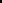 пл. Мира, дом 9, г.Кстово, Нижегородской области, 607650e-mail mbougimnaziya@yandex.ru тел. 9-32-79Рабочая программапо изобразительному искусству для 3 классана 2022 – 2023 учебный год           Рабочая программа  составлена на основе авторской программы Неменского Б.М., Неменской Л.А. и др. «Изобразительное искусство»               1-4   кл.–М: Просвещение; 2015.               Учебник:  Неменская Л.А. «Изобразительное искусство» 2 класс – М: Просвещение; 2020.Автор-составитель: Орехова Н.И                                                              Кстово2022ПОЯСНИТЕЛЬНАЯ ЗАПИСКА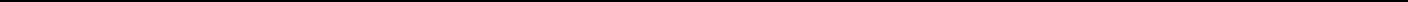 Рабочая программа по изобразительному искусству для обучающихся 3 класса на уровне начального общего образования составлена на основе «Требований к результатам освоения основной образовательной программы», представленных в Федеральном государственном образовательном стандарте начального общего образования.Содержание программы распределено по модулям с учётом проверяемых требований к результатам освоения учебного предмета, выносимым на промежуточную аттестацию.Цель преподавания предмета «Изобразительное искусство» состоит в формировании художественной культуры учащихся, развитии художественно-образного мышления и эстетического отношения к явлениям действительности путём освоения начальных основ художественных знаний, умений, навыков и развития творческого потенциала учащихся.Преподавание предмета направлено на развитие духовной культуры учащихся, формирование активной эстетической позиции по отношению к действительности и произведениям искусства, понимание роли и значения художественной деятельности в жизни людей.Содержание предмета охватывает все основные вида визуально-пространственных искусств(собственно изобразительных): начальные основы графики, живописи и скульптуры, декоративно-прикладные и народные виды искусства, архитектуру и дизайн. Особое внимание уделено развитиюэстетического восприятия природы, восприятию произведений искусства и формированиюзрительских навыков, художественному восприятию предметно-бытовой культуры. Для учащихсяначальной школы большое значение также имеет восприятие произведений детского творчества,умение обсуждать и анализировать детские рисунки с позиций выраженного в них содержания,художественных средств выразительности, соответствия учебной задачи, поставленной учителем.Такая рефлексия детского творчества имеет позитивный обучающий характер.Важнейшей задачей является формирование активного, ценностного отношения к истории отечественной культуры, выраженной в её архитектуре, изобразительном искусстве, в национальных образах предметно-материальной и пространственной среды, в понимании красоты человека.Учебные темы, связанные с восприятием, могут быть реализованы как отдельные уроки, но чаще всего следует объединять задачи восприятия с задачами практической творческой работы (при сохранении учебного времени на восприятие произведений искусства и эстетического наблюдения окружающей действительности).На занятиях учащиеся знакомятся с многообразием видов художественной деятельности и технически доступным разнообразием художественных материалов. Практическая художественно-творческая деятельность занимает приоритетное пространство учебного времени. При опоре на восприятие произведений искусства художественно-эстетическое отношение к миру формируется прежде всего в собственной художественной деятельности, в процессе практического решения художественно-творческих задач.Рабочая программа учитывает психолого-возрастные особенности развития детей 7—8 лет, при этом содержание занятий может быть адаптировано с учётом индивидуальных качеств обучающихся, как для детей, проявляющих выдающиеся способности, так и для детей-инвалидов и детей с ОВЗ.урочное время деятельность обучающихся организуется как в индивидуальном, так и в групповом формате с задачей формирования навыков сотрудничества в художественной деятельности.МЕСТО УЧЕБНОГО ПРЕДМЕТА «ИЗОБРАЗИТЕЛЬНОЕ ИСКУССТВО» В УЧЕБНОМ ПЛАНЕсоответствии с Федеральным государственным образовательным стандартом начального общего образования учебный предмет «Изобразительное искусство» входит в предметную область«Искусство» и является обязательным для изучения. Содержание предмета «Изобразительное искусство» структурировано как система тематических модулей и входит в учебный план 1—4 классов программы начального общего образования в объёме 1 ч одного учебного часа в неделю. Изучение содержания всех модулей в 3 классе обязательно.При этом предусматривается возможность реализации этого курса при выделении на его изучение двух учебных часов в неделю за счёт вариативной части учебного плана, определяемой участниками образовательного процесса. При этом предполагается не увеличение количества тем для изучения, а увеличение времени на практическую художественную деятельность. Это способствует качеству обучения и достижению более высокого уровня как предметных, так и личностных и метапредметных результатов обучения.На изучение изобразительного искусства в 3 классе отводится 1 час в неделю, всего 34 часа.СОДЕРЖАНИЕ УЧЕБНОГО ПРЕДМЕТАМодуль «Графика»Эскизы обложки и иллюстраций к детской книге сказок (сказка по выбору). Рисунок буквицы. Макет книги-игрушки. Совмещение изображения и текста. Расположение иллюстраций и текста на развороте книги.Поздравительная открытка. Открытка-пожелание. Композиция открытки: совмещение текста (шрифта) и изображения. Рисунок открытки или аппликация.Эскиз плаката или афиши. Совмещение шрифта и изображения. Особенности композиции плаката. Графические зарисовки карандашами по памяти или на основе наблюдений и фотографийархитектурных достопримечательностей своего города.Транспорт в городе. Рисунки реальных или фантастических машин.Изображение лица человека. Строение, пропорции, взаиморасположение частей лица.Эскиз маски для маскарада: изображение лица — маски персонажа с ярко выраженным характером.Аппликация из цветной бумаги.Модуль «Живопись»Создание сюжетной композиции «В цирке», использование гуаши или карандаша и акварели (по памяти и представлению).Художник в театре: эскиз занавеса (или декораций сцены) для спектакля со сказочным сюжетом (сказка по выбору).Тематическая композиция «Праздник в городе». Гуашь по цветной бумаге, возможно совмещение с наклейками в виде коллажа или аппликации.Натюрморт из простых предметов с натуры или по представлению. «Натюрморт-автопортрет» из предметов, характеризующих личность ученика.Пейзаж в живописи. Передача в пейзаже состояний в природе. Выбор для изображения времени года, времени дня, характера погоды и особенностей ландшафта (лес или поле, река или озеро); количество и состояние неба в изображении.Портрет человека по памяти и представлению с опорой на натуру. Выражение в портрете(автопортрете) характера человека, особенностей его личности с использованием выразительныхвозможностей композиционного размещения в плоскости листа, особенностей пропорций и мимикилица, характера цветового решения, сильного или мягкого контраста, включения в композициюдополнительных предметов.Модуль «Скульптура»Создание игрушки из подручного нехудожественного материала, придание ей одушевлённого образа (добавления деталей лепных или из бумаги, ниток или других материалов).Лепка сказочного персонажа на основе сюжета известной сказки или создание этого персонажа путём бумагопластики.Освоение знаний о видах скульптуры (по назначению) и жанрах скульптуры (по сюжету изображения).Лепка эскиза парковой скульптуры. Выражение пластики движения в скульптуре. Работа с пластилином или глиной.Модуль «Декоративно-прикладное искусство»Приёмы исполнения орнаментов и выполнение эскизов украшения посуды из дерева и глины в традициях народных художественных промыслов Хохломы и Гжели (или в традициях других промыслов по выбору учителя).Эскизы орнаментов для росписи тканей. Раппорт. Трафарет и создание орнамента при помощи печаток или штампов.Эскизы орнамента для росписи платка: симметрия или асимметрия построения композиции, статикадинамика узора, ритмические чередования мотивов, наличие композиционного центра, роспись по канве. Рассматривание павловопосадских платков.Проектирование (эскизы) декоративных украшений в городе: ажурные ограды, украшения фонарей, скамеек, киосков, подставок для цветов и др.Модуль «Архитектура»Зарисовки исторических памятников и архитектурных достопримечательностей города или села.Работа по наблюдению и по памяти, на основе использования фотографий и образных представлений.Проектирование садово-паркового пространства на плоскости (аппликация, коллаж) или в виде макета с использованием бумаги, картона, пенопласта и других подручных материалов.Графический рисунок (индивидуально) или тематическое панно «Образ моего города» (села) в виде коллективной работы (композиционная склейка-аппликация рисунков зданий и других элементов городского пространства, выполненных индивидуально).Модуль «Восприятие произведений искусства»Иллюстрации в детских книгах и дизайн детской книги. Рассматривание и обсуждение иллюстраций известных российских иллюстраторов детских книг.Восприятие объектов окружающего мира — архитектура, улицы города или села. Памятники архитектуры и архитектурные достопримечательности (по выбору учителя), их значение в современном мире.Виртуальное путешествие: памятники архитектуры в Москве и Санкт-Петербурге (обзор памятников по выбору учителя).Художественные музеи. Виртуальные путешествия в художественные музеи: Государственная Третьяковская галерея, Государственный Эрмитаж, Государственный Русский музей, Государственный музей изобразительных искусств имени А. С. Пушкина. Экскурсии в местные художественные музеи и галереи. Виртуальные экскурсии в знаменитые зарубежные художественные музеи (выбор музеев — за учителем). Осознание значимости и увлекательности посещения музеев; посещение знаменитого музея как событие; интерес к коллекции музея и искусству в целом.Знания о видах пространственных искусств: виды определяются по назначению произведений в жизни людей.Жанры в изобразительном искусстве — в живописи, графике, скульптуре — определяются предметом изображения; классификация и сравнение содержания произведений сходного сюжета (портреты, пейзажи и др.).Представления о произведениях крупнейших отечественных художников-пейзажистов: И. И.Шишкина, И. И. Левитана, А. К. Саврасова, В. Д. Поленова, А. И. Куинджи, И. К. Айвазовского и др.Представления о произведениях крупнейших отечественных портретистов: В. И. Сурикова, И. Е.Репина, В. А. Серова и др.Модуль «Азбука цифровой графики»Построение в графическом редакторе различных по эмоциональному восприятию ритмоврасположения пятен на плоскости: покой (статика), разные направления и ритмы движения(собрались, разбежались, догоняют, улетают и т. д.). Вместо пятен (геометрических фигур) могутбыть простые силуэты машинок, птичек, облаков и др.графическом редакторе создание рисунка элемента орнамента (паттерна), его копирование, многократное повторение, в том числе с поворотами вокруг оси рисунка, и создание орнамента, воснове которого раппорт. Вариативное создание орнаментов на основе одного и того же элемента. Изображение и изучение мимики лица в программе Paint (или другом графическом редакторе). Совмещение с помощью графического редактора векторного изображения, фотографии и шрифтадля создания плаката или поздравительной открытки.Редактирование фотографий в программе Picture Manager: изменение яркости, контраста, насыщенности цвета; обрезка, поворот, отражение.Виртуальные путешествия в главные художественные музеи и музеи местные (по выбору учителя).ПЛАНИРУЕМЫЕ ОБРАЗОВАТЕЛЬНЫЕ РЕЗУЛЬТАТЫЛИЧНОСТНЫЕ РЕЗУЛЬТАТЫцентре программы по изобразительному искусству в соответствии с ФГОС начального образования находится личностное развитие обучающихся, приобщение их к российским традиционным духовным ценностям, а также социализация личности.Программа призвана обеспечить достижение обучающимися личностных результатов: уважения и ценностного отношения к своей Родине — России; ценностно-смысловые ориентации и установки, отражающие индивидуально-личностные позиции исоциально значимые личностные качества; духовно-нравственное развитие обучающихся;мотивацию к познанию и обучению, готовность к саморазвитию и активному участию в социально-значимой деятельности;позитивный опыт участия в творческой деятельности;интерес к произведениям искусства и литературы, построенным на принципах нравственности и гуманизма, уважительного отношения и интереса к культурным традициям и творчеству своего и других народов.Патриотическое воспитание осуществляется через освоение школьниками содержания традиций отечественной культуры, выраженной в её архитектуре, народном, декоративно-прикладном и изобразительном искусстве. Урок искусства воспитывает патриотизм не в декларативной форме, а в процессе восприятия и освоения в личной художественной деятельности конкретных знаний о красоте и мудрости, заложенных в культурных традициях.Гражданское воспитание формируется через развитие чувства личной причастности к жизни общества и созидающих качеств личности, приобщение обучающихся к ценностям отечественной и мировой культуры. Учебный предмет способствует пониманию особенностей жизни разных народовкрасоты национальных эстетических идеалов. Коллективные творческие работы создают условия для разных форм художественно-творческой деятельности, способствуют пониманию другого человека, становлению чувства личной ответственности.Духовно-нравственное воспитание является стержнем художественного развития обучающегося, приобщения его к искусству как сфере, концентрирующей в себе духовно-нравственного поиск человечества. Учебные задания направлены на развитие внутреннего мира обучающегося и воспитание его эмоционально-образной, чувственной сферы. Занятия искусством помогают школьнику обрести социально значимые знания. Развитие творческих способностей способствует росту самосознания, осознания себя как личности и члена общества.Эстетическое воспитание — важнейший компонент и условие развития социально значимых отношений обучающихся, формирования представлений о прекрасном и безобразном, о высоком и низком. Эстетическое воспитание способствует формированию ценностных ориентаций школьников в отношении к окружающим людям, в стремлении к их пониманию, а также в отношении к семье, природе, труду, искусству, культурному наследию.Ценности познавательной деятельности воспитываются как эмоционально окрашенный интерес к жизни людей и природы. Происходит это в процессе развития навыков восприятия и художественной рефлексии своих наблюдений в художественно-творческой деятельности. Навыки исследовательской деятельности развиваются при выполнении заданий культурно-исторической направленности.Экологическое воспитание происходит в процессе художественно-эстетического наблюдения природы и её образа в произведениях искусства. Формирование эстетических чувств способствует активному неприятию действий, приносящих вред окружающей среде.Трудовое воспитание осуществляется в процессе личной художественно-творческой работы по освоению художественных материалов и удовлетворения от создания реального, практического продукта. Воспитываются стремление достичь результат, упорство, творческая инициатива, понимание эстетики трудовой деятельности. Важны также умения сотрудничать с одноклассниками, работать в команде, выполнять коллективную работу — обязательные требования к определённым заданиям по программе.МЕТАПРЕДМЕТНЫЕ РЕЗУЛЬТАТЫОвладение универсальными познавательными действиями Пространственные представления и сенсорные способности: характеризовать форму предмета, конструкции; выявлять доминантные черты (характерные особенности) в визуальном образе;сравнивать плоскостные и пространственные объекты по заданным основаниям; находить ассоциативные связи между визуальными образами разных форм и предметов; сопоставлять части и целое в видимом образе, предмете, конструкции; анализировать пропорциональные отношения частей внутри целого и предметов между собой; обобщать форму составной конструкции;выявлять и анализировать ритмические отношения в пространстве и в изображении (визуальномобразе) на установленных основаниях;абстрагировать образ реальности при построении плоской композиции;соотносить тональные отношения (тёмное — светлое) в пространственных и плоскостных объектах; выявлять и анализировать эмоциональное воздействие цветовых отношений в пространственнойсреде и плоскостном изображении.Базовые логические и исследовательские действия:проявлять исследовательские, экспериментальные действия в процессе освоения выразительных свойств различных художественных материалов;проявлять творческие экспериментальные действия в процессе самостоятельного выполнения художественных заданий;проявлять исследовательские и аналитические действия на основе определённых учебных установокпроцессе восприятия произведений изобразительного искусства, архитектуры и продуктов детского художественного творчества;использовать наблюдения для получения информации об особенностях объектов и состояния природы, предметного мира человека, городской среды;анализировать и оценивать с позиций эстетических категорий явления природы и предметно-пространственную среду жизни человека;формулировать выводы, соответствующие эстетическим, аналитическим и другим учебным установкам по результатам проведённого наблюдения;использовать знаково-символические средства для составления орнаментов и декоративных композиций;классифицировать произведения искусства по видам и, соответственно, по назначению в жизни людей;классифицировать произведения изобразительного искусства по жанрам в качестве инструмента анализа содержания произведений;ставить и использовать вопросы как исследовательский инструмент познания.Работа с информацией:использовать электронные образовательные ресурсы;уметь работать с электронными учебниками и учебными пособиями;выбирать источник для получения информации: поисковые системы Интернета, цифровые электронные средства, справочники, художественные альбомы и детские книги;анализировать, интерпретировать, обобщать и систематизировать информацию, представленную в произведениях искусства, текстах, таблицах и схемах;самостоятельно готовить информацию на заданную или выбранную тему и представлять её в различных видах: рисунках и эскизах, электронных презентациях;осуществлять виртуальные путешествия по архитектурным памятникам, в отечественные художественные музеи и зарубежные художественные музеи (галереи) на основе установок и квестов, предложенных учителем;соблюдать правила информационной безопасности при работе в сети Интернет.Овладение универсальными коммуникативными действиями Обучающиеся должны овладеть следующими действиями:понимать искусство в качестве особого языка общения — межличностного (автор — зритель),между поколениями, между народами;вести диалог и участвовать в дискуссии, проявляя уважительное отношение к оппонентам, сопоставлять свои суждения с суждениями участников общения, выявляя и корректно отстаивая свои позиции в оценке и понимании обсуждаемого явления;находить общее решение и разрешать конфликты на основе общих позиций и учёта интересов в процессе совместной художественной деятельности;демонстрировать и объяснять результаты своего творческого, художественного или исследовательского опыта;анализировать произведения детского художественного творчества с позиций их содержания и в соответствии с учебной задачей, поставленной учителем;признавать своё и чужое право на ошибку, развивать свои способности сопереживать, понимать намерения и переживания свои и других людей;взаимодействовать, сотрудничать в процессе коллективной работы, принимать цель совместной деятельности и строить действия по её достижению, договариваться, выполнять поручения, подчиняться, ответственно относиться к своей задаче по достижению общего результата.Овладение универсальными регулятивными действиями Обучающиеся должны овладеть следующими действиями:внимательно относиться и выполнять учебные задачи, поставленные учителем; соблюдать последовательность учебных действий при выполнении задания; уметь организовывать своё рабочее место для практической работы, сохраняя порядок вокружающем пространстве и бережно относясь к используемым материалам; соотносить свои действия с планируемыми результатами, осуществлять контроль своейдеятельности в процессе достижения результата.ПРЕДМЕТНЫЕ РЕЗУЛЬТАТЫПредметные результаты сформулированы по годам обучения на основе модульного построения содержания в соответствии с Приложением № 8 к Федеральному государственному образовательному стандарту начального общего образования, утверждённому приказом Министерства просвещения Российской Федерации.Модуль «Графика»Приобретать представление о художественном оформлении книги, о дизайне книги, многообразииформ детских книг, о работе художников-иллюстраторов.Получать опыт создания эскиза книжки-игрушки на выбранный сюжет: рисунок обложки с соединением шрифта (текста) и изображения, рисунок заглавной буквицы, создание иллюстраций, размещение текста и иллюстраций на развороте.Узнавать об искусстве шрифта и образных (изобразительных) возможностях надписи, о работе художника над шрифтовой композицией.Создавать практическую творческую работу — поздравительную открытку, совмещая в ней шрифтизображение.Узнавать о работе художников над плакатами и афишами.Выполнять творческую композицию — эскиз афиши к выбранному спектаклю или фильму. Узнавать основные пропорции лица человека, взаимное расположение частей лица. Приобретать опыт рисования портрета (лица) человека.Создавать маску сказочного персонажа с ярко выраженным характером лица (для карнавала илиспектакля).Модуль «Живопись»Осваивать приёмы создания живописной композиции (натюрморта) по наблюдению натуры или по представлению.Рассматривать, эстетически анализировать сюжет и композицию, эмоциональное настроение в натюрмортах известных отечественных художников.Приобретать опыт создания творческой живописной работы — натюрморта с ярко выраженным настроением или «натюрморта-автопортрета».Изображать красками портрет человека с опорой на натуру или по представлению.Создавать пейзаж, передавая в нём активное состояние природы.Приобрести представление о деятельности художника в театре.Создать красками эскиз занавеса или эскиз декораций к выбранному сюжету.Познакомиться с работой художников по оформлению праздников.Выполнить тематическую композицию «Праздник в городе» на основе наблюдений, по памяти и по представлению.Модуль «Скульптура»Приобрести опыт творческой работы: лепка сказочного персонажа на основе сюжета известной сказки (или создание этого персонажа в технике бумагопластики, по выбору учителя).Учиться создавать игрушку из подручного нехудожественного материала путём добавления к ней необходимых деталей и тем самым «одушевления образа».Узнавать о видах скульптуры: скульптурные памятники, парковая скульптура, мелкая пластика, рельеф (виды рельефа).Приобретать опыт лепки эскиза парковой скульптуры.Модуль «Декоративно-прикладное искусство»Узнавать о создании глиняной и деревянной посуды: народные художественные промыслы Гжель и Хохлома.Знакомиться с приёмами исполнения традиционных орнаментов, украшающих посуду Гжели и Хохломы; осваивать простые кистевые приёмы, свойственные этим промыслам; выполнить эскизы орнаментов, украшающих посуду (по мотивам выбранного художественного промысла).Узнать о сетчатых видах орнаментов и их применении в росписи тканей, стен и др.; уметь рассуждать с опорой на зрительный материал о видах симметрии в сетчатом орнаменте.Осваивать навыки создания орнаментов при помощи штампов и трафаретов.Получить опыт создания композиции орнамента в квадрате (в качестве эскиза росписи женского платка).Модуль «Архитектура»Выполнить зарисовки или творческие рисунки по памяти и по представлению на тему исторических памятников или архитектурных достопримечательностей своего города.Создать эскиз макета паркового пространства или участвовать в коллективной работе по созданию такого макета.Создать в виде рисунков или объёмных аппликаций из цветной бумаги эскизы разнообразных малых архитектурных форм, наполняющих городское пространство.Придумать и нарисовать (или выполнить в технике бумагопластики) транспортное средство. Выполнить творческий рисунок — создать образ своего города или села или участвовать вколлективной работе по созданию образа своего города или села (в виде коллажа).Модуль «Восприятие произведений искусства»Рассматривать и обсуждать содержание работы художника, ценностно и эстетически относиться к иллюстрациям известных отечественных художников детских книг, получая различную визуально-образную информацию; знать имена нескольких художников детской книги.Рассматривать и анализировать архитектурные постройки своего города (села), характерные особенности улиц и площадей, выделять центральные по архитектуре здания и обсуждать их архитектурные особенности; приобретать представления, аналитический и эмоциональный опыт восприятия наиболее известных памятников архитектуры Москвы и Санкт-Петербурга (для жителей регионов на основе фотографий, телепередач и виртуальных путешествий), уметь обсуждать увиденные памятники.Знать и уметь объяснять назначение основных видов пространственных искусств: изобразительных видов искусства — живописи, графики, скульптуры; архитектуры, дизайна, декоративно-прикладных видов искусства, а также деятельности художника в кино, в театре, на празднике.Знать и уметь называть основные жанры живописи, графики и скульптуры, определяемые предметом изображения.Знать имена крупнейших отечественных художников-пейзажистов: И. И. Шишкина, И. И. Левитана, А. К. Саврасова, В. Д. Поленова, А. И. Куинджи, И. К. Айвазовского и других (по выбору учителя), приобретать представления об их произведениях.Осуществлять виртуальные интерактивные путешествия в художественные музеи, участвовать в исследовательских квестах, в обсуждении впечатлений от виртуальных путешествий.Знать имена крупнейших отечественных портретистов: В. И. Сурикова, И. Е. Репина, В. А. Серова и других (по выбору учителя), приобретать представления об их произведениях.Понимать значение музеев и называть, указывать, где находятся и чему посвящены их коллекции: Государственная Третьяковская галерея, Государственный Эрмитаж, Государственный Русский музей, Государственный музей изобразительных искусств имени А. С. Пушкина.Знать, что в России много замечательных художественных музеев, иметь представление о коллекциях своих региональных музеев.Модуль «Азбука цифровой графики»Осваивать приёмы работы в графическом редакторе с линиями, геометрическими фигурами, инструментами традиционного рисования.Применять получаемые навыки для усвоения определённых учебных тем, например: исследования свойств ритма и построения ритмических композиций, составления орнаментов путём различных повторений рисунка узора, простого повторения (раппорт), экспериментируя на свойствах симметрии;создание паттернов.Осваивать с помощью создания схемы лица человека его конструкцию и пропорции; осваивать с помощью графического редактора схематическое изменение мимики лица.Осваивать приёмы соединения шрифта и векторного изображения при создании поздравительных открыток, афиши и др.Осваивать приёмы редактирования цифровых фотографий с помощью компьютерной программы Picture Manager (или другой): изменение яркости, контраста и насыщенности цвета; обрезка изображения, поворот, отражение.Осуществлять виртуальные путешествия в отечественные художественные музеи и, возможно, знаменитые зарубежные художественные музеи на основе установок и квестов, предложенных учителем.ТЕМАТИЧЕСКОЕ ПЛАНИРОВАНИЕ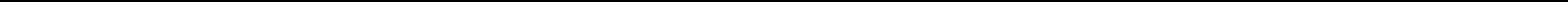 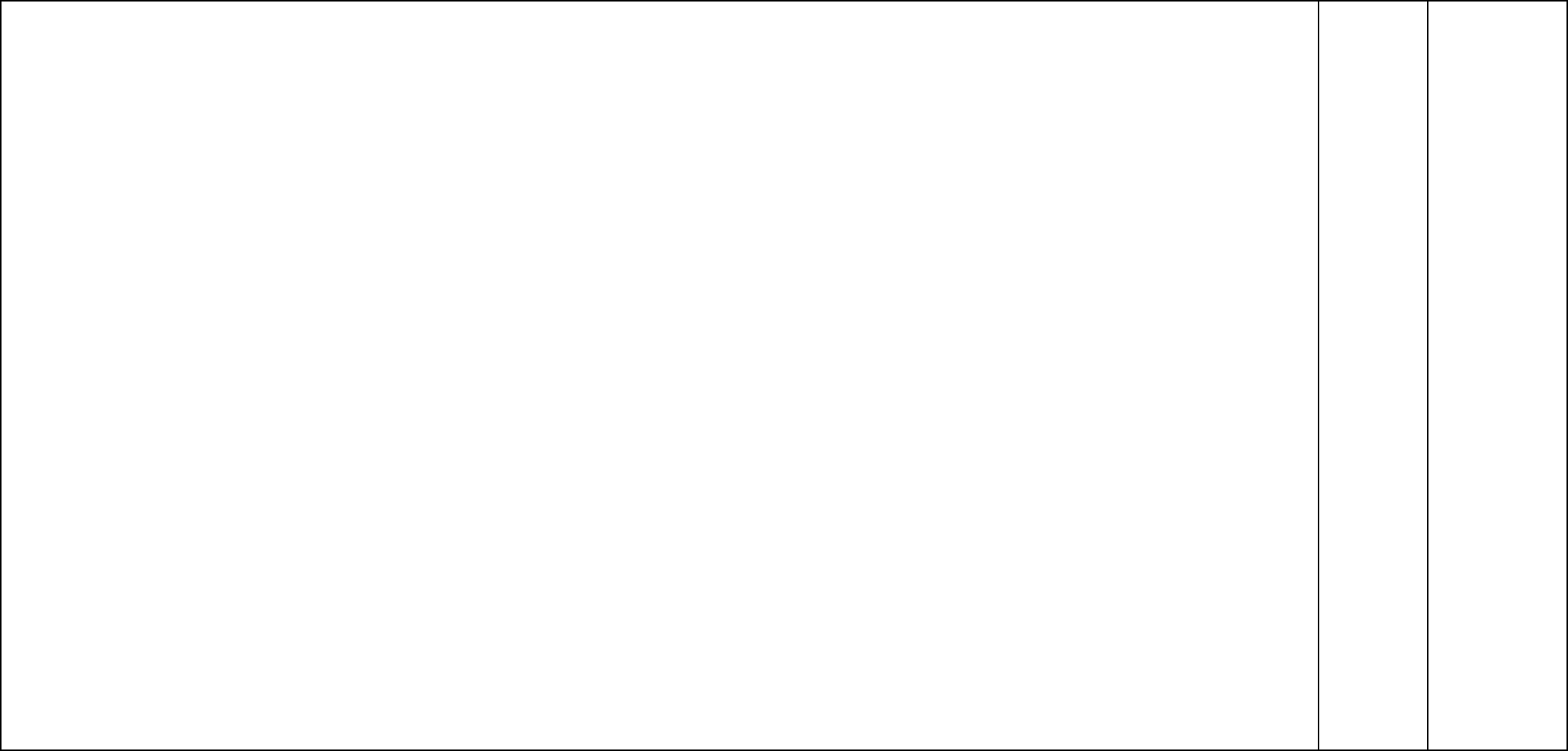 Устныйопрос;Практическаяработа;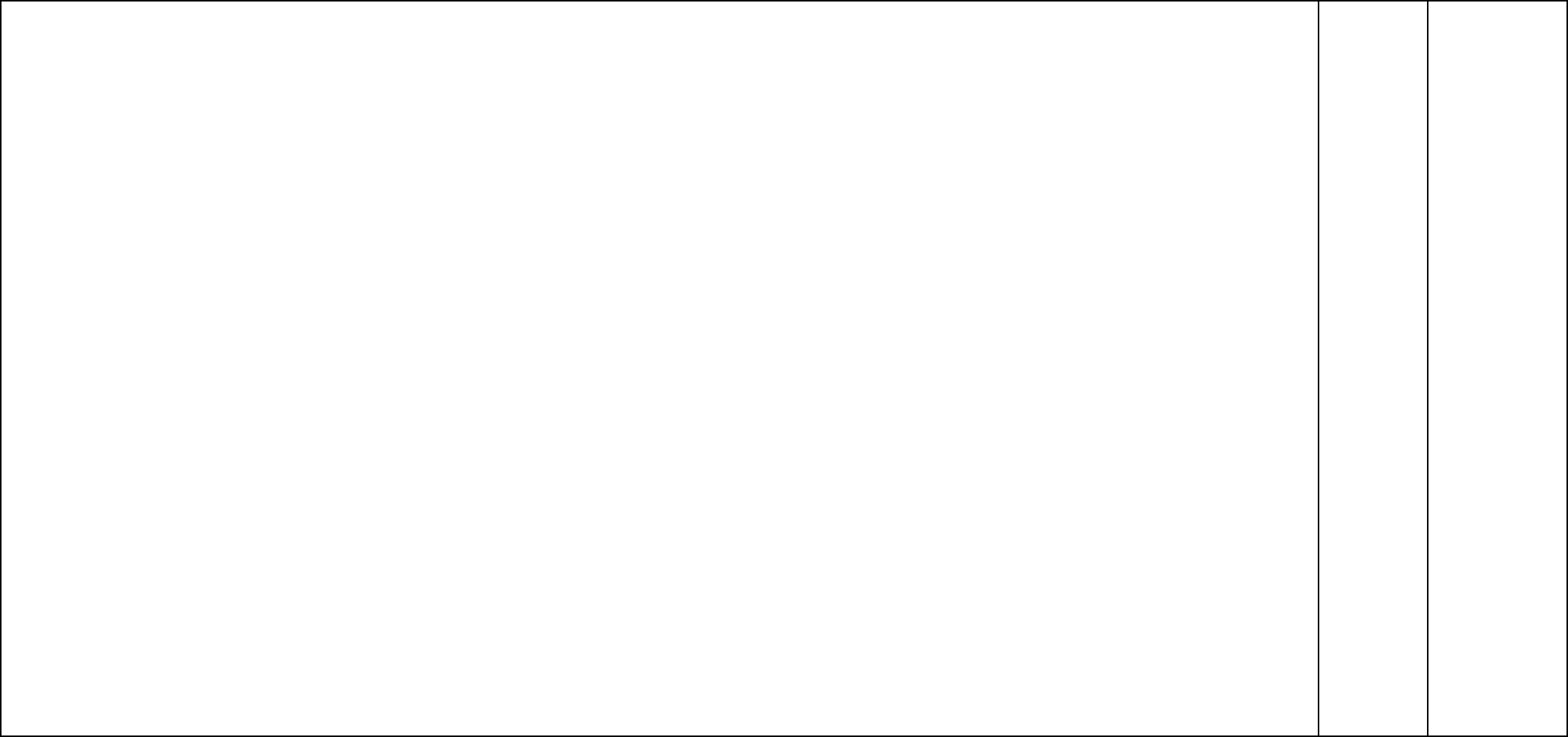 Устныйопрос;Практическаяработа;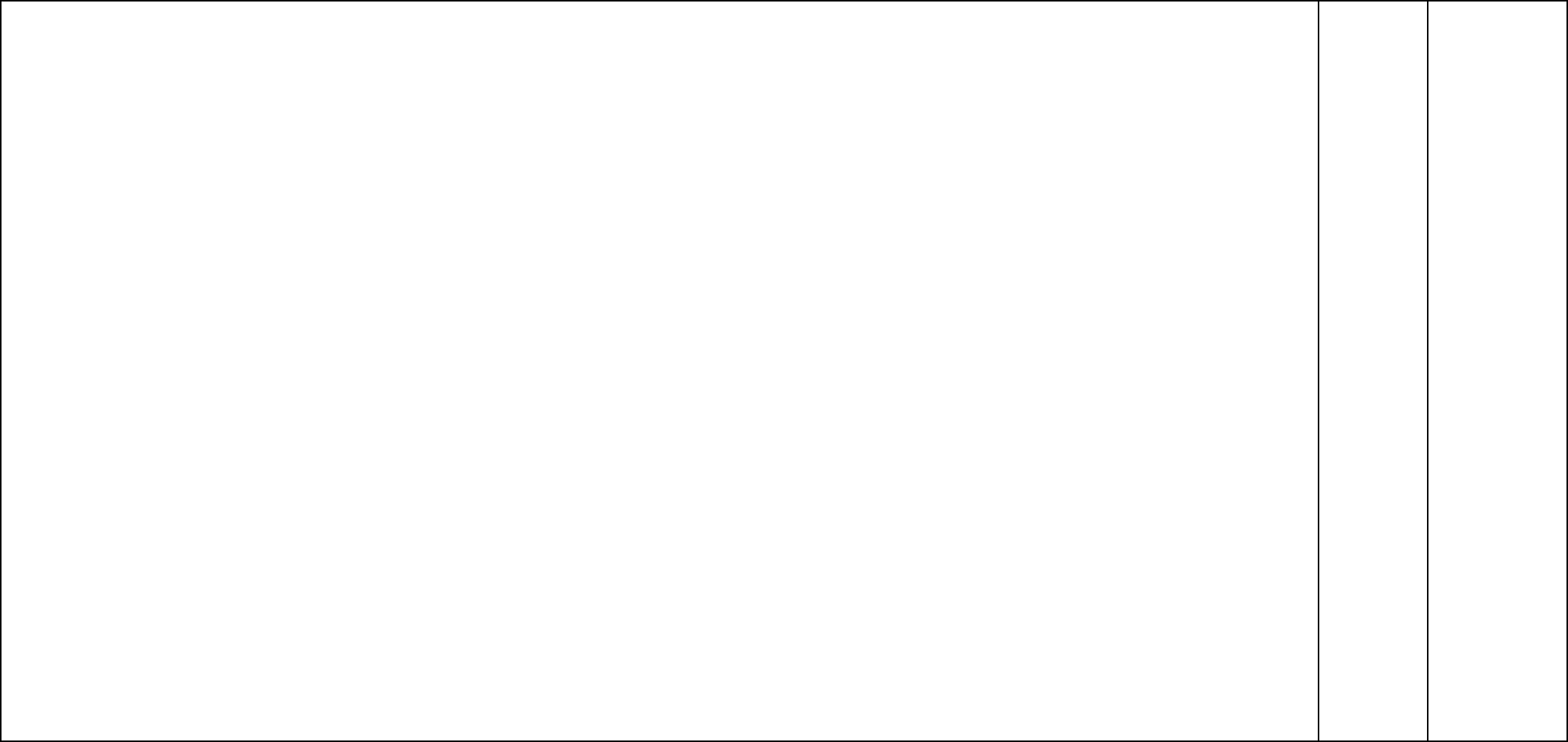 Устныйопрос;Практическаяработа;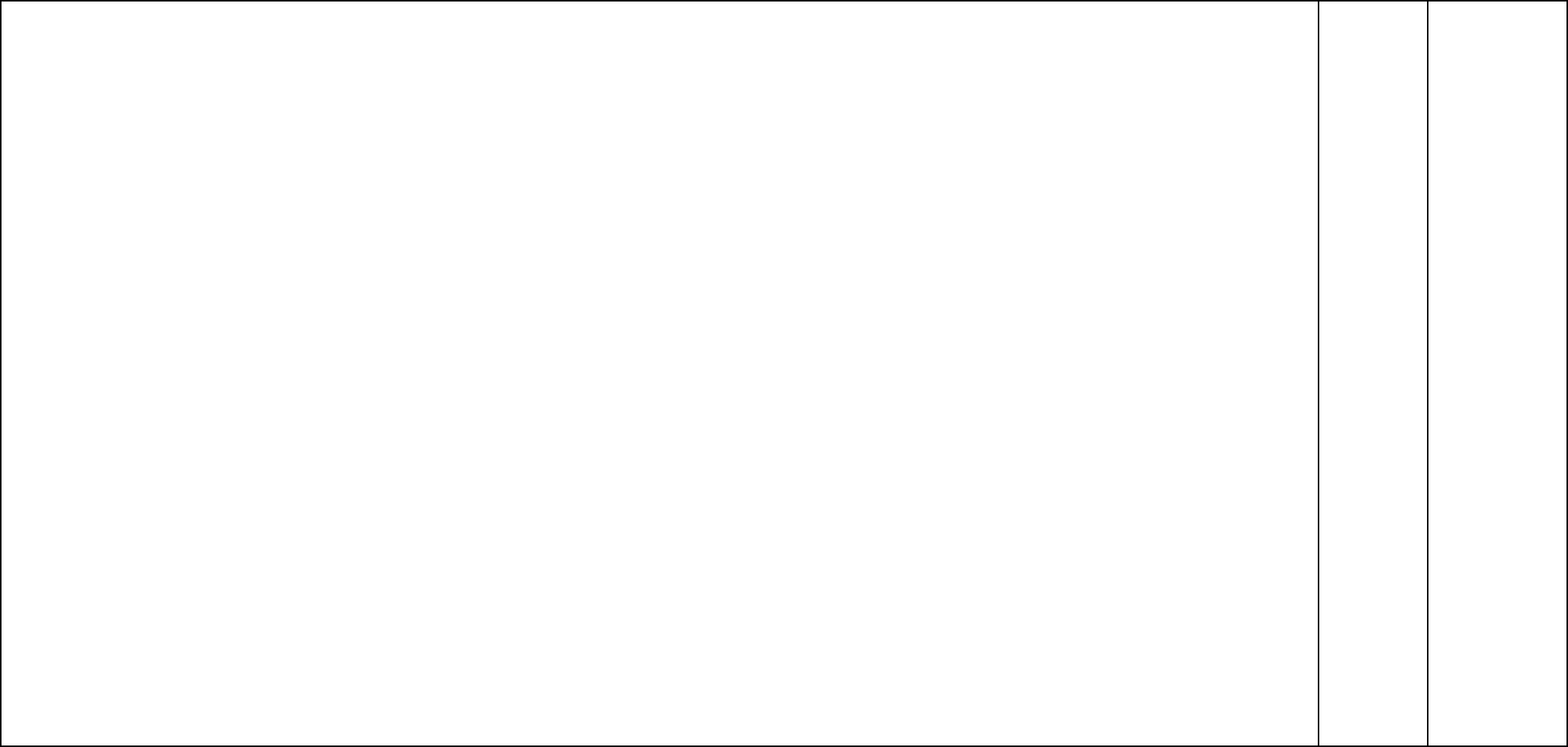 Устныйопрос;Практическаяработа;тему «Натюрморт» с ярко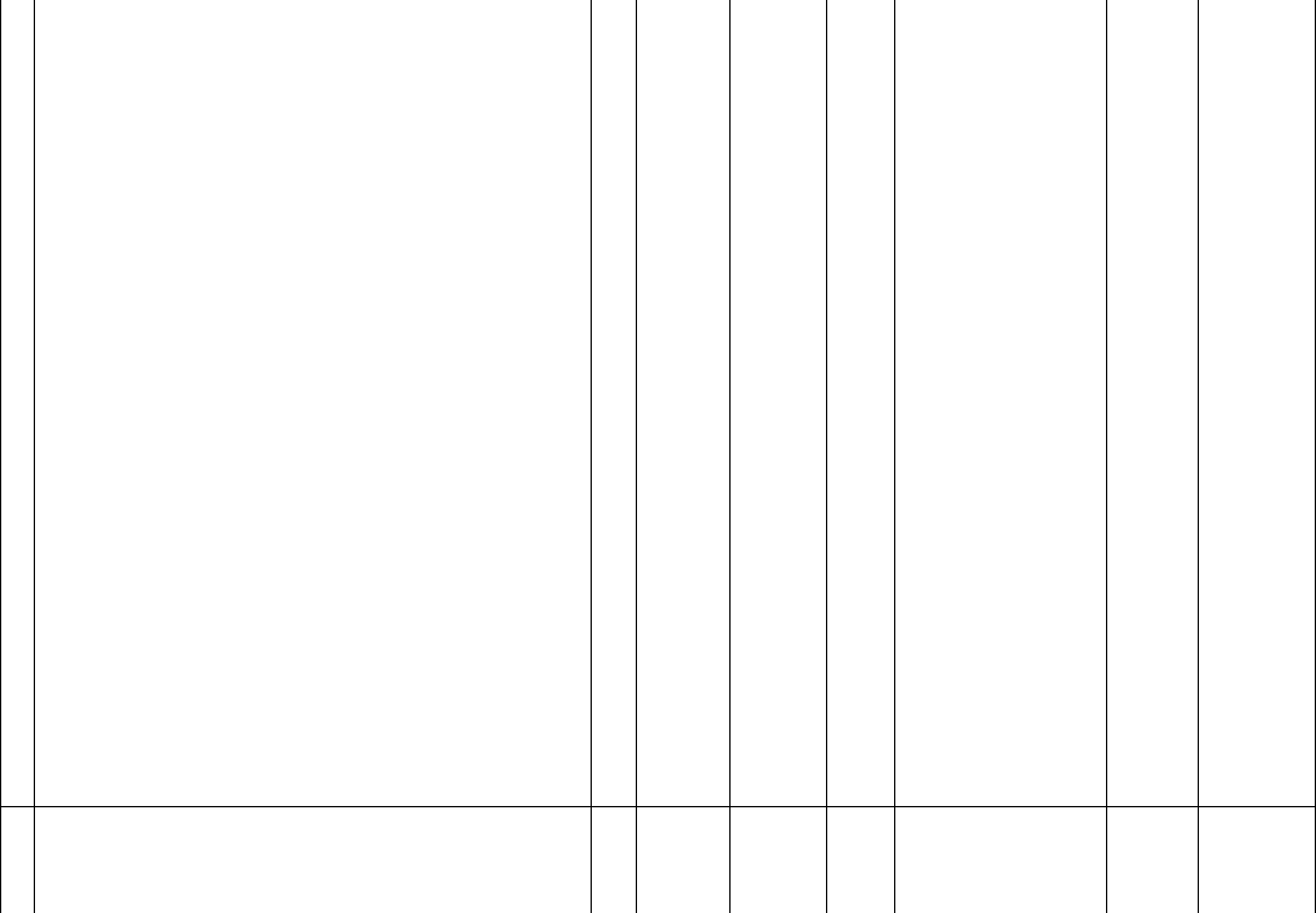 выраженным настроением:радостный, грустный, тихийнатюрморт или «Натюрморт-автопортрет».;Рассматривать, эстетическианализировать знаменитыепейзажи отечественныхпейзажистов, передающие разныесостояния в природе.;Создать творческую композициюна тему «Пейзаж».;Рассматривать, эстетическианализировать образ человека исредства его выражения впортретах известных художников.;Обсуждать характер, душевныйстрой изображённого на портретечеловека, отношение к немухудожника-автора ихудожественные средствавыражения.;Узнавать портреты кисти В. И.Сурикова, И. Е. Репина, В. А.Серова, А. Г. Венецианова,З. Е. Серебряковой (и другиххудожников по выбору учителя).;Знакомиться с портретами,созданными великимизападноевропейскимихудожниками: Рембрандтом,Рафаэлем, Леонардо да Винчи,художниками раннего и СеверногоВозрождения.;Выполнить творческую работу —портрет товарища илиавтопортрет.;Знакомиться с деятельностью иролью художника в театре.;Выполнить эскиз театральногозанавеса или декораций повыбранному сюжету.;Узнавать и объяснять работухудожников по оформлениюпраздников.;Выполнить тематическуюкомпозицию «Праздник в городе»(на основе наблюдений, по памятии по представлению);настроение, выраженное в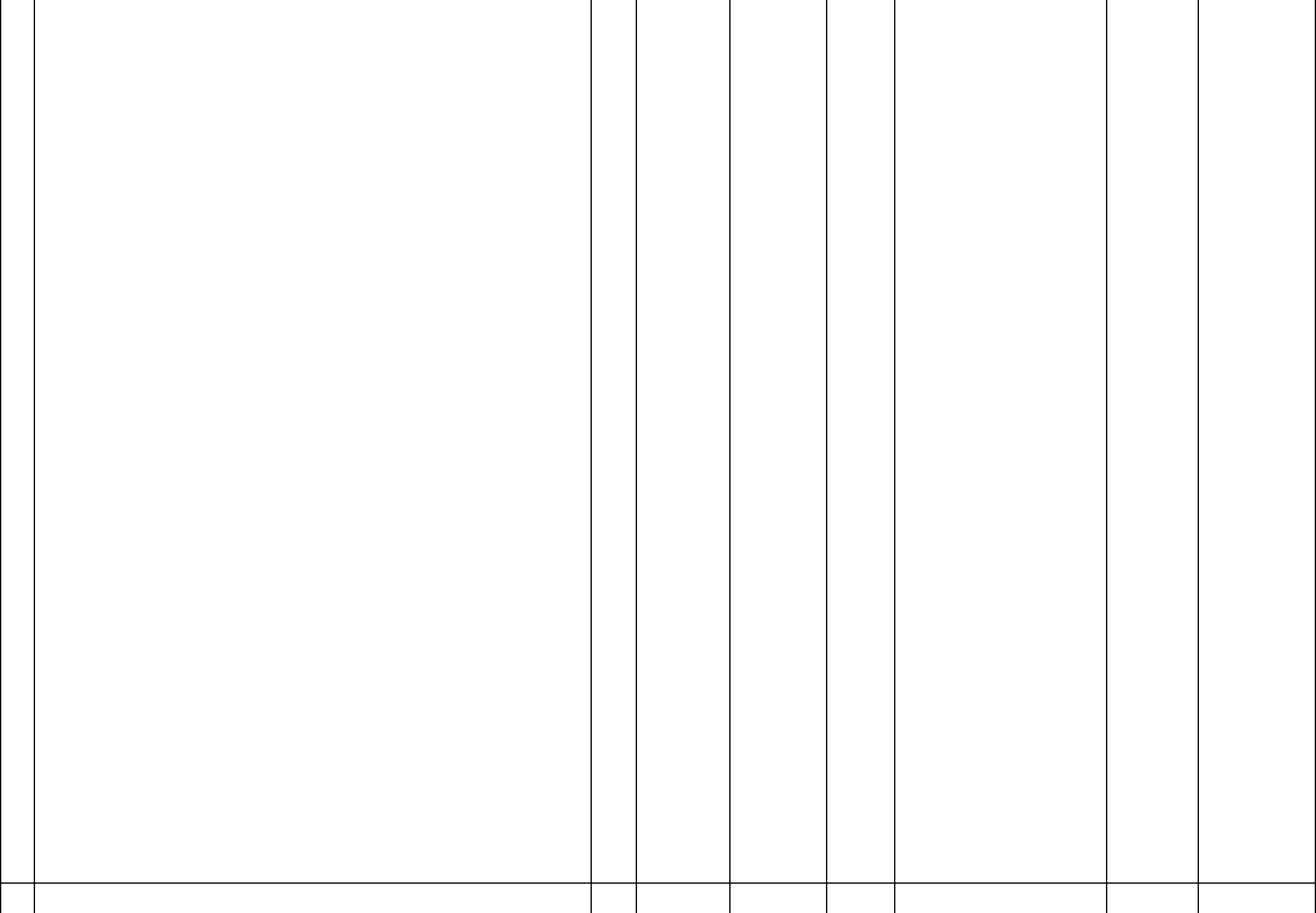 натюрмортах известныхотечественных художников.;Выполнить творческую работу натему «Натюрморт» с ярковыраженным настроением:радостный, грустный, тихийнатюрморт или «Натюрморт-автопортрет».;Рассматривать, эстетическианализировать знаменитыепейзажи отечественныхпейзажистов, передающие разныесостояния в природе.;Создать творческую композициюна тему «Пейзаж».;Рассматривать, эстетическианализировать образ человека исредства его выражения впортретах известных художников.;Обсуждать характер, душевныйстрой изображённого на портретечеловека, отношение к немухудожника-автора ихудожественные средствавыражения.;Узнавать портреты кисти В. И.Сурикова, И. Е. Репина, В. А.Серова, А. Г. Венецианова,З. Е. Серебряковой (и другиххудожников по выбору учителя).;Знакомиться с портретами,созданными великимизападноевропейскимихудожниками: Рембрандтом,Рафаэлем, Леонардо да Винчи,художниками раннего и СеверногоВозрождения.;Выполнить творческую работу —портрет товарища илиавтопортрет.;Знакомиться с деятельностью иролью художника в театре.;Выполнить эскиз театральногозанавеса или декораций повыбранному сюжету.;Узнавать и объяснять работухудожников по оформлениюпраздников.;Выполнить тематическуюкомпозицию «Праздник в городе»(на основе наблюдений, по памятии по представлению);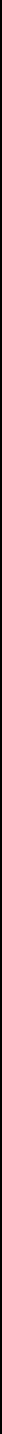 опрос;Практическаяработа;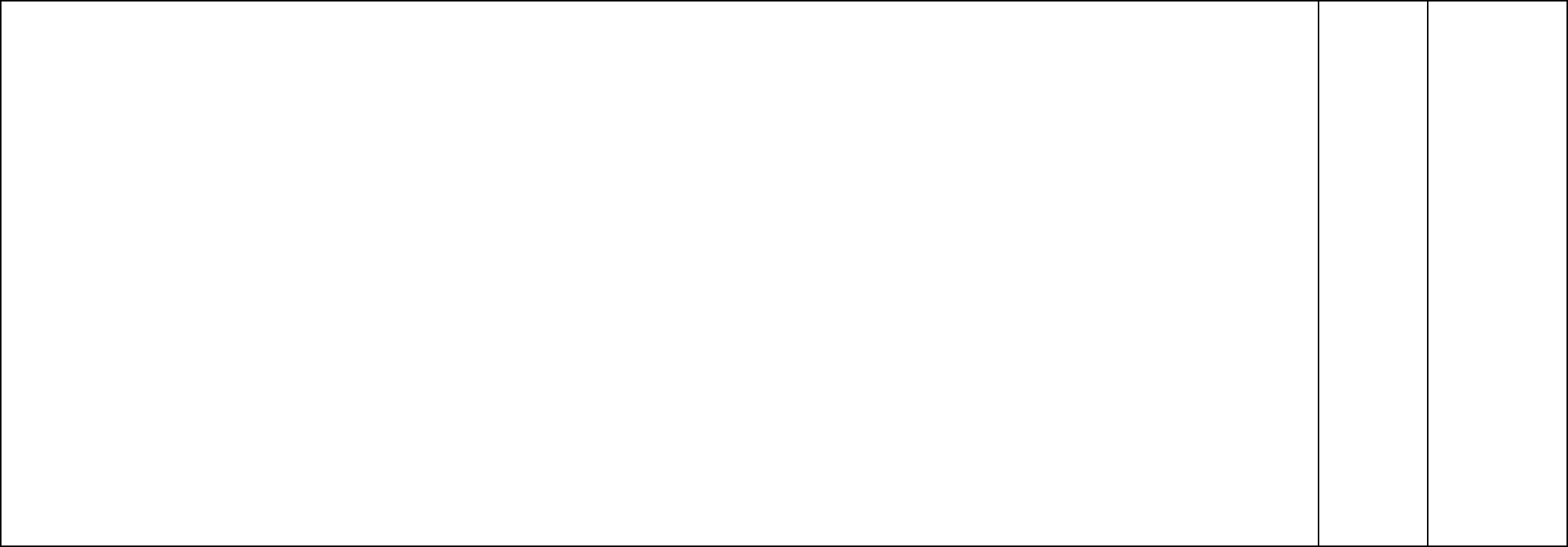 Устныйопрос;Практическаяработа;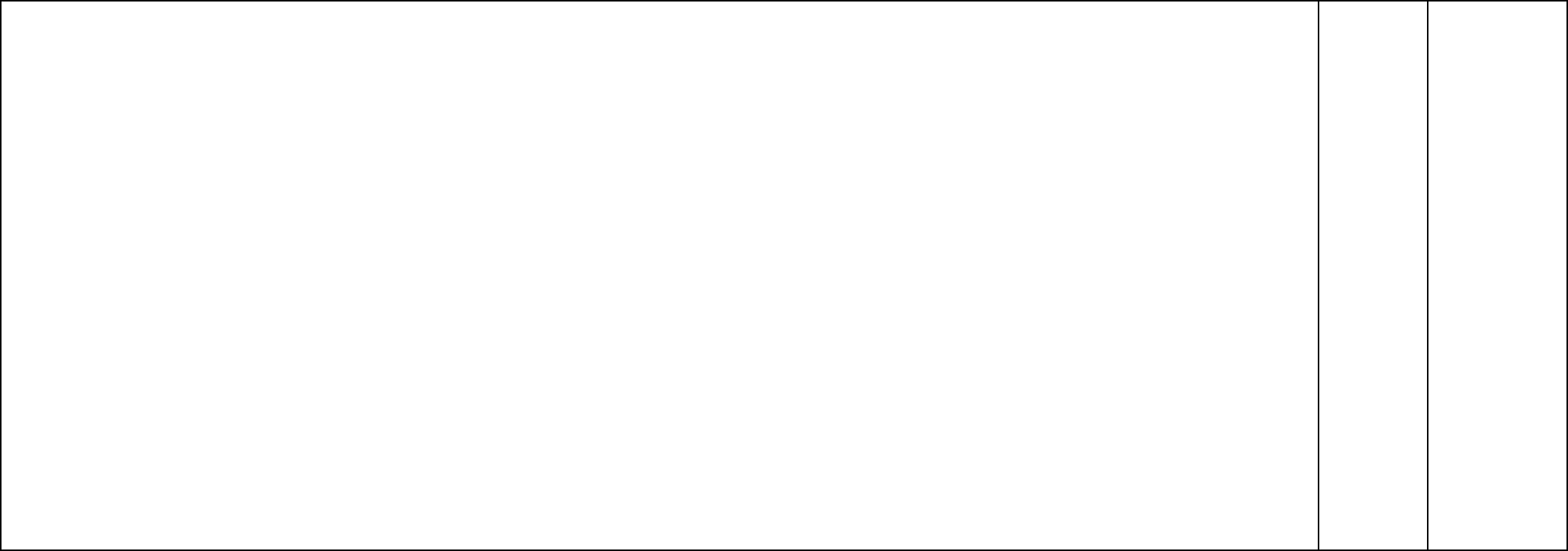 Устныйопрос;Практическаяработа;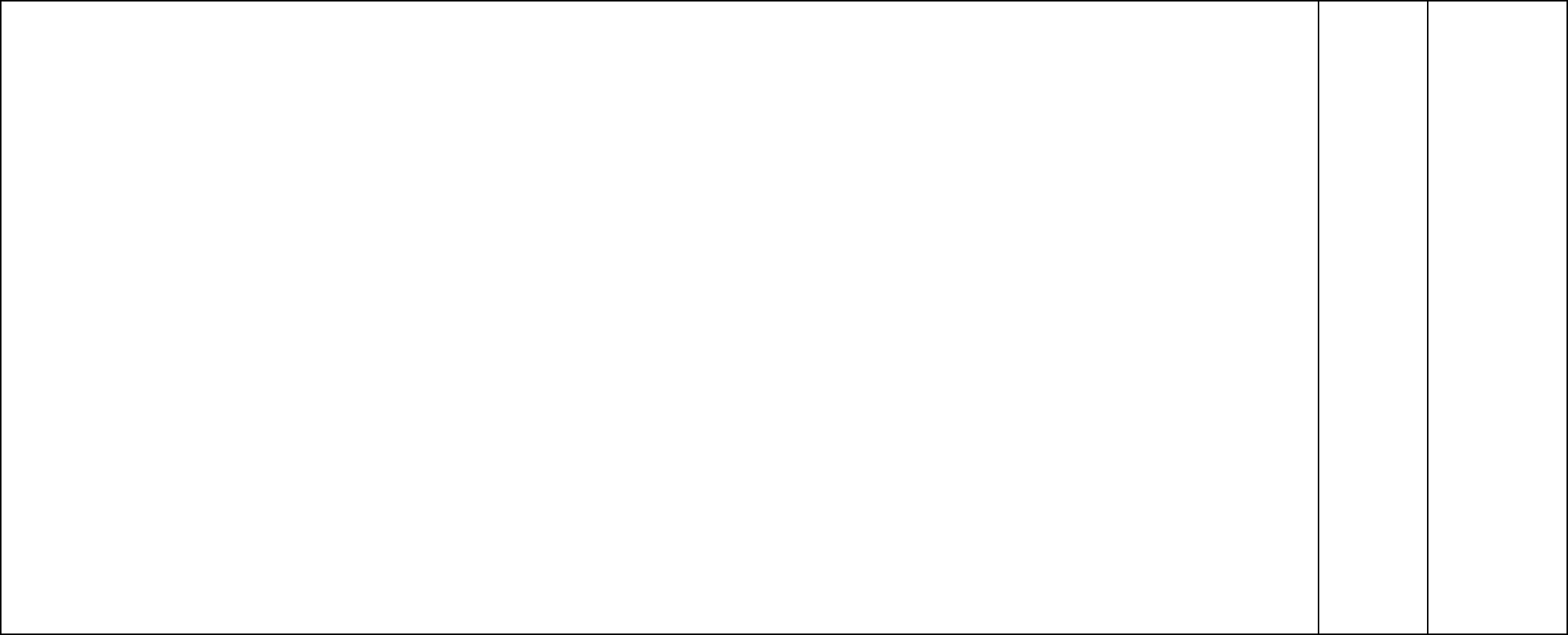 Устныйопрос;Практическаяработа;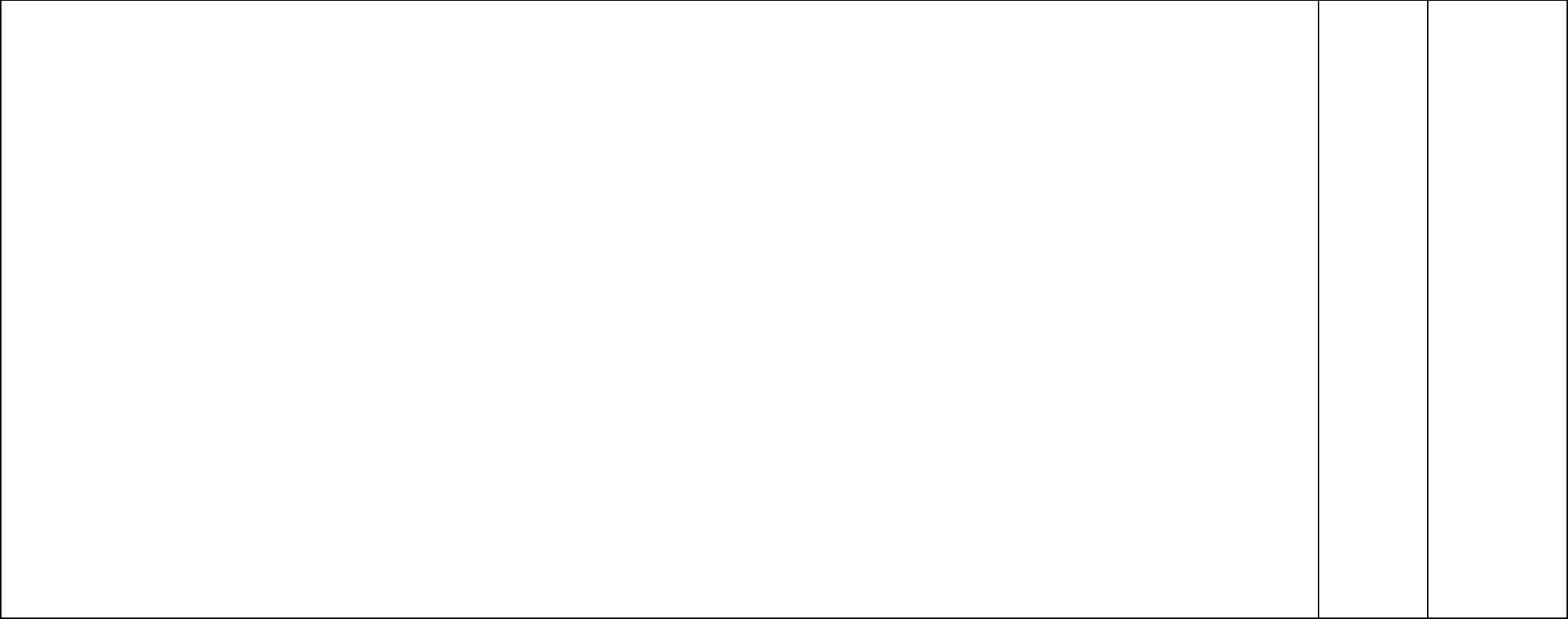 Устныйопрос;Практическаяработа;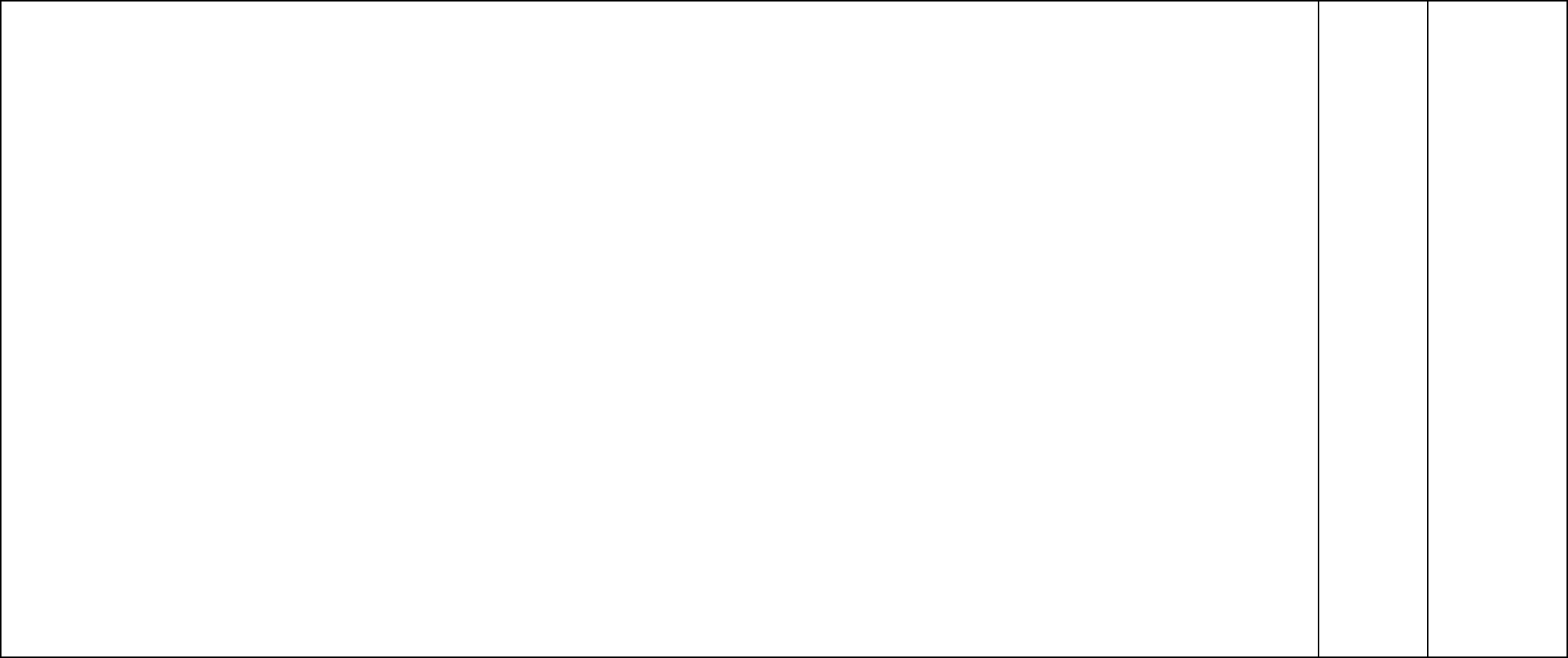 Устныйопрос;Практическаяработа;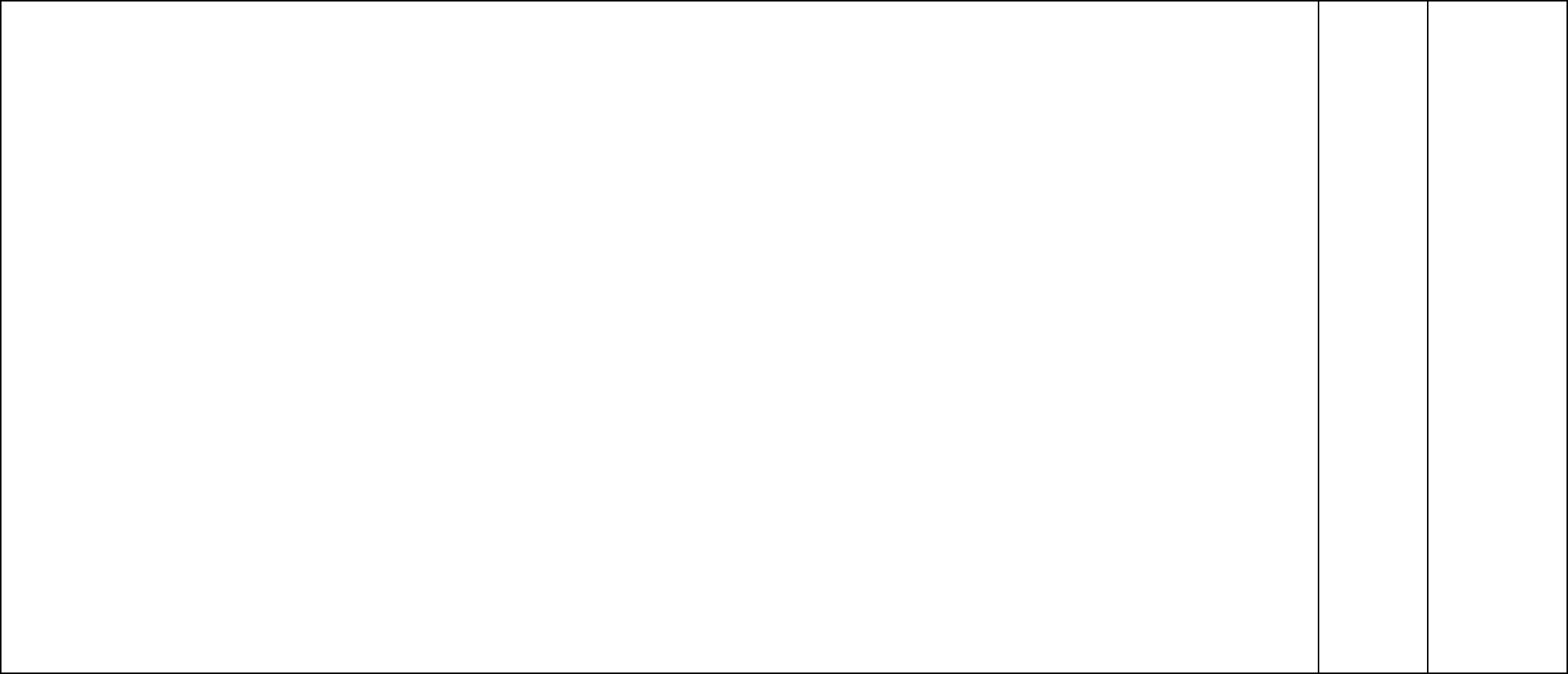 Устныйопрос;Практическаяработа;Устныйопрос;Практическаяработа;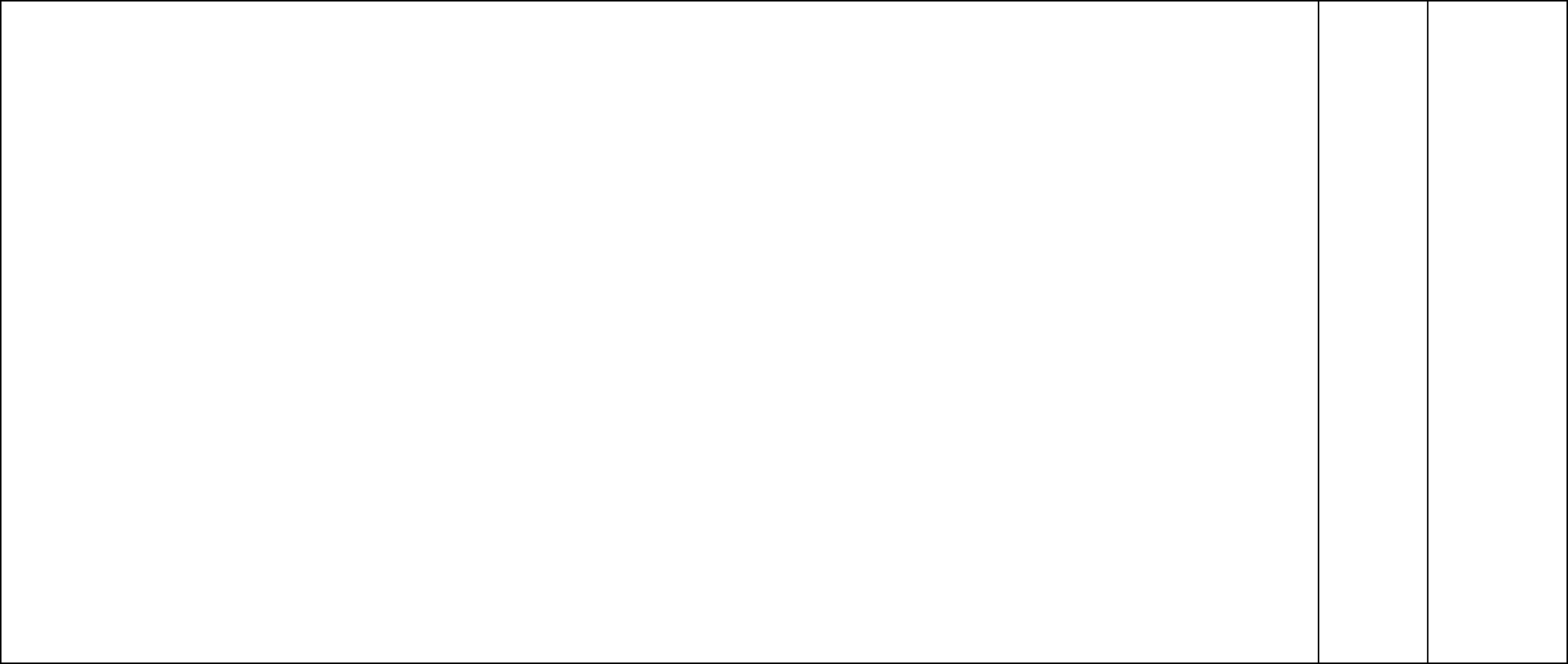 Устныйопрос;Практическаяработа;Устныйопрос;Практическаяработа;Устныйопрос;Практическаяработа;не спешат (то же задание может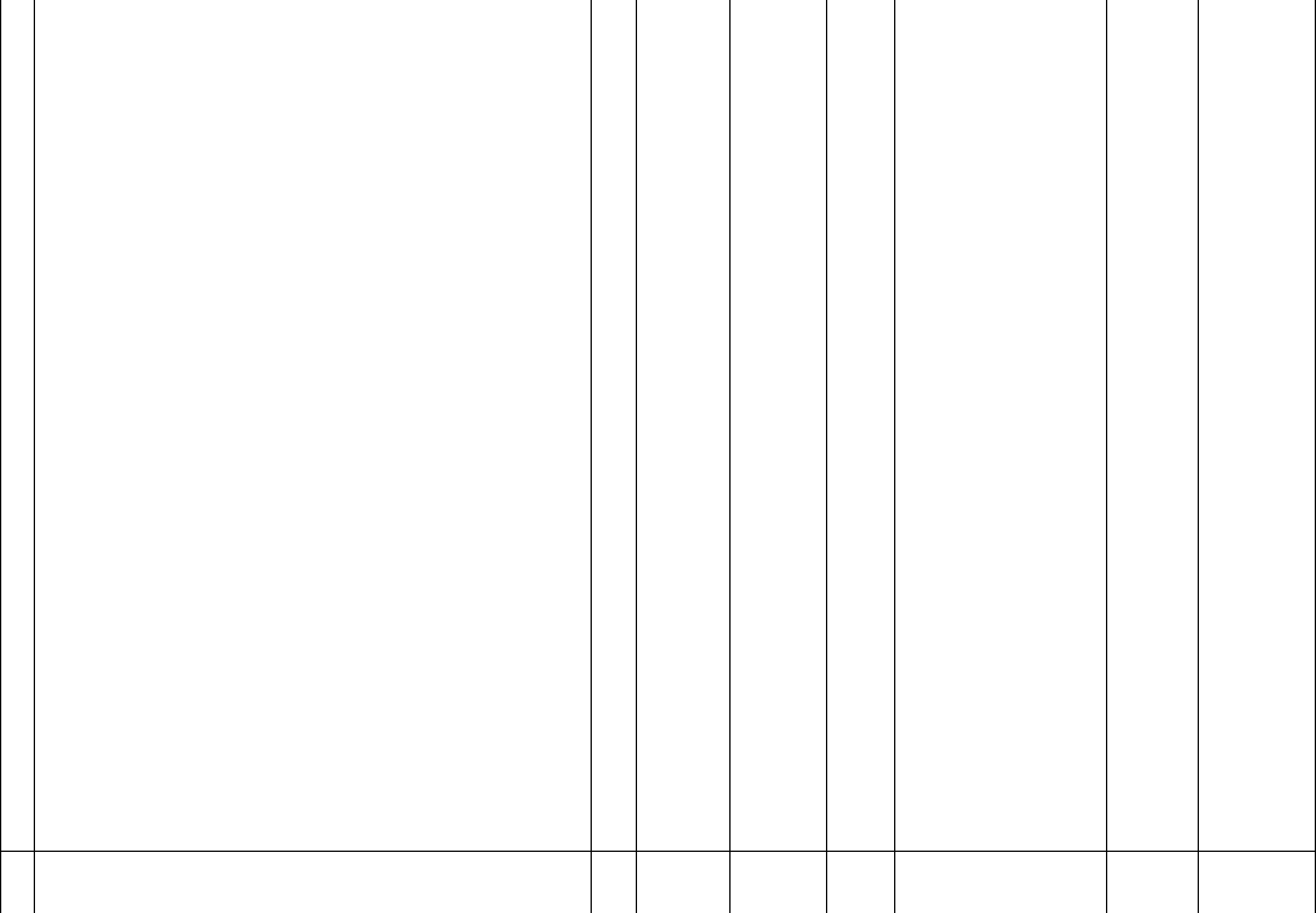 быть дано на сюжет «Полётптиц»).;Учиться понимать, осваиватьправила композиции.;Придумать и создать рисунокпростого узора с помощьюинструментов графическогоредактора (создать паттерн).;Осваивать приёмы раппорта:повороты, повторения,симметричные переворачиванияпри создании орнамента.;Наблюдать и анализировать, какизменяется рисунок орнамента взависимости от различныхповторений и поворотовпервичного элемента.;Осваивать с помощьюграфического редактора строениелица человека и пропорции(соотношения) частей.;Осваивать с помощьюграфического редакторасхематические изменения мимикилица.;Создать таблицу-схему изменениймимики на экране компьютера исохранить её (распечатать).;Познакомиться с приёмамииспользования разных шрифтов винструментах программыкомпьютерного редактора.;Создать поздравительнуюоткрытку-пожелание путёмсовмещения векторного рисункаили фотографии с текстом.;Осваивать приёмы редактированияцифровых фотографий с помощьюкомпьютерной программы PictureManager (или другой).;Осваивать приёмы: изменениеяркости, контраста, насыщенностицвета; обрезка, поворот,отражение.;Осуществлять виртуальныепутешествия в отечественныехудожественные музеи и,возможно, знаменитыезарубежные художественныемузеи на основе установок иквестов, предложенных учителем;повороты, повторения,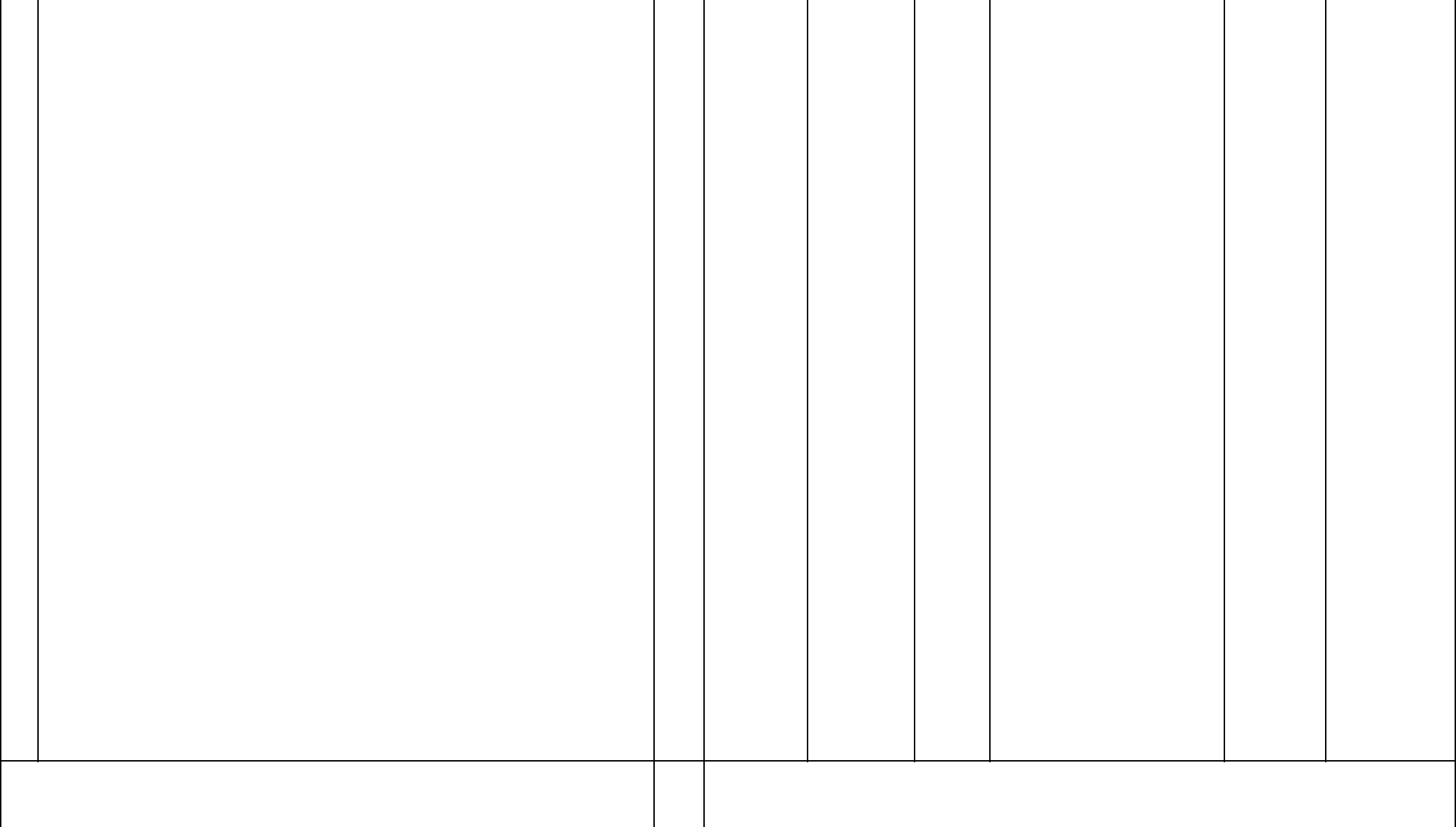 симметричные переворачиванияпри создании орнамента.;Наблюдать и анализировать, какизменяется рисунок орнамента взависимости от различныхповторений и поворотовпервичного элемента.;Осваивать с помощьюграфического редактора строениелица человека и пропорции(соотношения) частей.;Осваивать с помощьюграфического редакторасхематические изменения мимикилица.;Создать таблицу-схему изменениймимики на экране компьютера исохранить её (распечатать).;Познакомиться с приёмамииспользования разных шрифтов винструментах программыкомпьютерного редактора.;Создать поздравительнуюоткрытку-пожелание путёмсовмещения векторного рисункаили фотографии с текстом.;Осваивать приёмы редактированияцифровых фотографий с помощьюкомпьютерной программы PictureManager (или другой).;Осваивать приёмы: изменениеяркости, контраста, насыщенностицвета; обрезка, поворот,отражение.;Осуществлять виртуальныепутешествия в отечественныехудожественные музеи и,возможно, знаменитыезарубежные художественныемузеи на основе установок иквестов, предложенных учителем;УЧЕБНО-МЕТОДИЧЕСКОЕ ОБЕСПЕЧЕНИЕ ОБРАЗОВАТЕЛЬНОГО ПРОЦЕССАОБЯЗАТЕЛЬНЫЕ УЧЕБНЫЕ МАТЕРИАЛЫ ДЛЯ УЧЕНИКАИзобразительное искусство. 3 класс/Горяева Н.А., Неменская Л.А., Питерских А.С. и другие; под редакцией Неменского Б.М., Акционерное общество «Издательство «Просвещение»; Введите свой вариант:МЕТОДИЧЕСКИЕ МАТЕРИАЛЫ ДЛЯ УЧИТЕЛЯ http://school-collection.edu.ru/ЦИФРОВЫЕ ОБРАЗОВАТЕЛЬНЫЕ РЕСУРСЫ И РЕСУРСЫ СЕТИ ИНТЕРНЕТ http://school-collection.edu.ru/МАТЕРИАЛЬНО-ТЕХНИЧЕСКОЕ ОБЕСПЕЧЕНИЕ ОБРАЗОВАТЕЛЬНОГО ПРОЦЕССАУЧЕБНОЕ ОБОРУДОВАНИЕОборудование кабинета по ДПИОБОРУДОВАНИЕ ДЛЯ ПРОВЕДЕНИЯ ПРАКТИЧЕСКИХ РАБОТ Магнитная доска. Интерактивная доска. Компьютер.Согласовано на заседании педагогического советаот 30.08.2022 протокол №1Утвержденаприказом директора школы                   от 31.08.2022 №47№Наименование разделов и тем программыКоличество часовКоличество часовДатаВиды деятельностиВиды,Электронныеп/пизученияформы(цифровые)п/пвсегоконтрольныепрактическиеизученияформы(цифровые)всегоконтрольныепрактическиеконтроляобразовательныеработыработыресурсыМодуль 1. ГрафикаМодуль 1. Графика1.1.Поздравительная открытка. Открытка-пожелание. Композиция открытки: совмещение0.500.5Начать осваивать выразительныеУстныйтекста (шрифта) и изображения. Рисунок открытки или аппликация.возможности шрифта.;опрос;Создать рисунок буквицы кПрактическаявыбранной сказке.;работа;Создать поздравительнуюоткрытку, совмещая в ней рисунокс коротким текстом.;Рассматривать и объяснятьпостроение и оформление книгикак художественноепроизведение.;Приобретать опыт рассмотрениядетских книг разного построения.;Обсуждать, анализироватьпостроение любимых книг и ихиллюстрации.;Нарисовать иллюстрацию квыбранному сюжету детскойкниги.;Придумать и создать эскиздетской книжки-игрушки навыбранный сюжет.;Наблюдать и исследоватькомпозицию, совмещение текста иизображения в плакатах и афишахизвестных отечественныххудожников.;Выполнить эскиз плаката дляспектакля на выбранный сюжет изрепертуара детских театров.;Осваивать строение ипропорциональные отношениялица человека на основе схемылица.;Выполнить в технике аппликацииили в виде рисунка маску длясказочного персонажа;1.2.Эскизы обложки и иллюстраций к детской книге сказок (сказка по выбору). Рисунок0.500.5Начать осваивать выразительныебуквицы. Макет книги-игрушки. Совмещение изображения и текста. Расположениевозможности шрифта.;иллюстраций и текста на развороте книги.Создать рисунок буквицы квыбранной сказке.;Создать поздравительнуюоткрытку, совмещая в ней рисунокс коротким текстом.;Рассматривать и объяснятьпостроение и оформление книгикак художественноепроизведение.;Приобретать опыт рассмотрениядетских книг разного построения.;Обсуждать, анализироватьпостроение любимых книг и ихиллюстрации.;Нарисовать иллюстрацию квыбранному сюжету детскойкниги.;Придумать и создать эскиздетской книжки-игрушки навыбранный сюжет.;Наблюдать и исследоватькомпозицию, совмещение текста иизображения в плакатах и афишахизвестных отечественныххудожников.;Выполнить эскиз плаката дляспектакля на выбранный сюжет изрепертуара детских театров.;Осваивать строение ипропорциональные отношениялица человека на основе схемылица.;Выполнить в технике аппликацииили в виде рисунка маску длясказочного персонажа;1.3.Знакомство с творчеством некоторых известных отечественных иллюстраторов детской0.500.5Начать осваивать выразительныекниги (И. Я. Билибин, Е. И. Рачёв, Б. А. Дехтерёв, В. Г. Сутеев, Ю. А. Васнецов, В. А.возможности шрифта.;Чижиков, Е. И. Чарушин, Л. В. Владимирский, Н. Г. Гольц — по выбору учителя иСоздать рисунок буквицы кучащихся).выбранной сказке.;Создать поздравительнуюоткрытку, совмещая в ней рисунокс коротким текстом.;Рассматривать и объяснятьпостроение и оформление книгикак художественноепроизведение.;Приобретать опыт рассмотрениядетских книг разного построения.;Обсуждать, анализироватьпостроение любимых книг и ихиллюстрации.;Нарисовать иллюстрацию квыбранному сюжету детскойкниги.;Придумать и создать эскиздетской книжки-игрушки навыбранный сюжет.;Наблюдать и исследоватькомпозицию, совмещение текста иизображения в плакатах и афишахизвестных отечественныххудожников.;Выполнить эскиз плаката дляспектакля на выбранный сюжет изрепертуара детских театров.;Осваивать строение ипропорциональные отношениялица человека на основе схемылица.;Выполнить в технике аппликацииили в виде рисунка маску длясказочного персонажа;1.4.Эскиз плаката или афиши. Совмещение шрифта и изображения. Особенности0.500.5Начать осваивать выразительныекомпозиции плаката.возможности шрифта.;Создать рисунок буквицы квыбранной сказке.;Создать поздравительнуюоткрытку, совмещая в ней рисунокс коротким текстом.;Рассматривать и объяснятьпостроение и оформление книгикак художественноепроизведение.;Приобретать опыт рассмотрениядетских книг разного построения.;Обсуждать, анализироватьпостроение любимых книг и ихиллюстрации.;Нарисовать иллюстрацию квыбранному сюжету детскойкниги.;Придумать и создать эскиздетской книжки-игрушки навыбранный сюжет.;Наблюдать и исследоватькомпозицию, совмещение текста иизображения в плакатах и афишахизвестных отечественныххудожников.;Выполнить эскиз плаката дляспектакля на выбранный сюжет изрепертуара детских театров.;Осваивать строение ипропорциональные отношениялица человека на основе схемылица.;Выполнить в технике аппликацииили в виде рисунка маску длясказочного персонажа;1.5.Изображение лица человека. Строение: пропорции, взаиморасположение частей лица.0.500.5Начать осваивать выразительныевозможности шрифта.;Создать рисунок буквицы квыбранной сказке.;Создать поздравительнуюоткрытку, совмещая в ней рисунокс коротким текстом.;Рассматривать и объяснятьпостроение и оформление книгикак художественноепроизведение.;Приобретать опыт рассмотрениядетских книг разного построения.;Обсуждать, анализироватьпостроение любимых книг и ихиллюстрации.;Нарисовать иллюстрацию квыбранному сюжету детскойкниги.;Придумать и создать эскиздетской книжки-игрушки навыбранный сюжет.;Наблюдать и исследоватькомпозицию, совмещение текста иизображения в плакатах и афишахизвестных отечественныххудожников.;Выполнить эскиз плаката дляспектакля на выбранный сюжет изрепертуара детских театров.;Осваивать строение ипропорциональные отношениялица человека на основе схемылица.;Выполнить в технике аппликацииили в виде рисунка маску длясказочного персонажа;1.6.Эскиз маски для маскарада: изображение лица-маски персонажа с ярко выраженным0.500.5Начать осваивать выразительныеУстныйхарактером.возможности шрифта.;опрос;Создать рисунок буквицы кПрактическаявыбранной сказке.;работа;Создать поздравительнуюоткрытку, совмещая в ней рисунокс коротким текстом.;Рассматривать и объяснятьпостроение и оформление книгикак художественноепроизведение.;Приобретать опыт рассмотрениядетских книг разного построения.;Обсуждать, анализироватьпостроение любимых книг и ихиллюстрации.;Нарисовать иллюстрацию квыбранному сюжету детскойкниги.;Придумать и создать эскиздетской книжки-игрушки навыбранный сюжет.;Наблюдать и исследоватькомпозицию, совмещение текста иизображения в плакатах и афишахизвестных отечественныххудожников.;Выполнить эскиз плаката дляспектакля на выбранный сюжет изрепертуара детских театров.;Осваивать строение ипропорциональные отношениялица человека на основе схемылица.;Выполнить в технике аппликацииили в виде рисунка маску длясказочного персонажа;Итого по модулю 1Итого по модулю 13Модуль 2. ЖивописьМодуль 2. Живопись2.1.Натюрморт из простых предметов с натуры или по представлению. Композиционный101Осваивать приёмы композицииУстныйнатюрморт.натюрморта по наблюдениюопрос;натуры или по представлению.;ПрактическаяРассматривать, эстетическиработа;анализировать сюжет икомпозицию, эмоциональноенастроение, выраженное внатюрмортах известныхотечественных художников.;Выполнить творческую работу натему «Натюрморт» с ярковыраженным настроением:радостный, грустный, тихийнатюрморт или «Натюрморт-автопортрет».;Рассматривать, эстетическианализировать знаменитыепейзажи отечественныхпейзажистов, передающие разныесостояния в природе.;Создать творческую композициюна тему «Пейзаж».;Рассматривать, эстетическианализировать образ человека исредства его выражения впортретах известных художников.;Обсуждать характер, душевныйстрой изображённого на портретечеловека, отношение к немухудожника-автора ихудожественные средствавыражения.;Узнавать портреты кисти В. И.Сурикова, И. Е. Репина, В. А.Серова, А. Г. Венецианова,З. Е. Серебряковой (и другиххудожников по выбору учителя).;Знакомиться с портретами,созданными великимизападноевропейскимихудожниками: Рембрандтом,Рафаэлем, Леонардо да Винчи,художниками раннего и СеверногоВозрождения.;Выполнить творческую работу —портрет товарища илиавтопортрет.;Знакомиться с деятельностью иролью художника в театре.;Выполнить эскиз театральногозанавеса или декораций повыбранному сюжету.;Узнавать и объяснять работухудожников по оформлениюпраздников.;Выполнить тематическуюкомпозицию «Праздник в городе»(на основе наблюдений, по памятии по представлению);2.2.Знакомство с жанром натюрморта в творчестве отечественных художников (например,101Осваивать приёмы композицииУстныйИ. И. Машков, К. С. Петров-Водкин, К. А. Коровин, П. П. Кончаловский, М. С. Сарьян, В.натюрморта по наблюдениюопрос;Ф. Стожаров) и западноевропейских художников (например, В. Ван Гог, А. Матисс, П.натуры или по представлению.;ПрактическаяСезанн).Рассматривать, эстетическиработа;анализировать сюжет икомпозицию, эмоциональноенастроение, выраженное внатюрмортах известныхотечественных художников.;Выполнить творческую работу на2.3.  «Натюрморт-автопортрет» из предметов, характеризующих личность ученика.101Осваивать приёмы композицииУстныйнатюрморта по наблюдениюопрос;натуры или по представлению.;ПрактическаяРассматривать, эстетическиработа;анализировать сюжет икомпозицию, эмоциональное2.4.  Пейзаж в живописи. Пейзаж, передающий состояния в природе. Выбрать для101Осваивать приёмы композицииУстныйизображения время года, время дня, характер погоды и характер ландшафта (лес илинатюрморта по наблюдениюполе, река или озеро). Показать в изображении состояние неба.натуры или по представлению.;Рассматривать, эстетическианализировать сюжет икомпозицию, эмоциональноенастроение, выраженное внатюрмортах известныхотечественных художников.;Выполнить творческую работу натему «Натюрморт» с ярковыраженным настроением:радостный, грустный, тихийнатюрморт или «Натюрморт-автопортрет».;Рассматривать, эстетическианализировать знаменитыепейзажи отечественныхпейзажистов, передающие разныесостояния в природе.;Создать творческую композициюна тему «Пейзаж».;Рассматривать, эстетическианализировать образ человека исредства его выражения впортретах известных художников.;Обсуждать характер, душевныйстрой изображённого на портретечеловека, отношение к немухудожника-автора ихудожественные средствавыражения.;Узнавать портреты кисти В. И.Сурикова, И. Е. Репина, В. А.Серова, А. Г. Венецианова,З. Е. Серебряковой (и другиххудожников по выбору учителя).;Знакомиться с портретами,созданными великимизападноевропейскимихудожниками: Рембрандтом,Рафаэлем, Леонардо да Винчи,художниками раннего и СеверногоВозрождения.;Выполнить творческую работу —портрет товарища илиавтопортрет.;Знакомиться с деятельностью иролью художника в театре.;Выполнить эскиз театральногозанавеса или декораций повыбранному сюжету.;Узнавать и объяснять работухудожников по оформлениюпраздников.;Выполнить тематическуюкомпозицию «Праздник в городе»(на основе наблюдений, по памятии по представлению);2.5.Портрет человека (по памяти и по представлению, с опорой на натуру). Выражение в101Осваивать приёмы композицииУстныйпортрете (автопортрете) характера человека, особенностей его личности; использованиенатюрморта по наблюдениюопрос;выразительных возможностей композиционного размещения изображения в плоскостинатуры или по представлению.;Практическаялиста. Передача особенностей пропорций и мимики лица, характера цветового решения,Рассматривать, эстетическиработа;сильного или мягкого контраста; включение в композицию дополнительных предметов.анализировать сюжет икомпозицию, эмоциональноенастроение, выраженное внатюрмортах известныхотечественных художников.;Выполнить творческую работу натему «Натюрморт» с ярковыраженным настроением:радостный, грустный, тихийнатюрморт или «Натюрморт-автопортрет».;Рассматривать, эстетическианализировать знаменитыепейзажи отечественныхпейзажистов, передающие разныесостояния в природе.;Создать творческую композициюна тему «Пейзаж».;Рассматривать, эстетическианализировать образ человека исредства его выражения впортретах известных художников.;Обсуждать характер, душевныйстрой изображённого на портретечеловека, отношение к немухудожника-автора ихудожественные средствавыражения.;Узнавать портреты кисти В. И.Сурикова, И. Е. Репина, В. А.Серова, А. Г. Венецианова,З. Е. Серебряковой (и другиххудожников по выбору учителя).;Знакомиться с портретами,созданными великимизападноевропейскимихудожниками: Рембрандтом,Рафаэлем, Леонардо да Винчи,художниками раннего и СеверногоВозрождения.;Выполнить творческую работу —портрет товарища илиавтопортрет.;Знакомиться с деятельностью иролью художника в театре.;Выполнить эскиз театральногозанавеса или декораций повыбранному сюжету.;Узнавать и объяснять работухудожников по оформлениюпраздников.;Выполнить тематическуюкомпозицию «Праздник в городе»(на основе наблюдений, по памятии по представлению);2.6.Сюжетная композиция «В цирке» (по памяти и по представлению).101Осваивать приёмы композицииУстныйнатюрморта по наблюдениюопрос;натуры или по представлению.;ПрактическаяРассматривать, эстетическиработа;анализировать сюжет икомпозицию, эмоциональноенастроение, выраженное внатюрмортах известныхотечественных художников.;Выполнить творческую работу натему «Натюрморт» с ярковыраженным настроением:радостный, грустный, тихийнатюрморт или «Натюрморт-автопортрет».;Рассматривать, эстетическианализировать знаменитыепейзажи отечественныхпейзажистов, передающие разныесостояния в природе.;Создать творческую композициюна тему «Пейзаж».;Рассматривать, эстетическианализировать образ человека исредства его выражения впортретах известных художников.;Обсуждать характер, душевныйстрой изображённого на портретечеловека, отношение к немухудожника-автора ихудожественные средствавыражения.;Узнавать портреты кисти В. И.Сурикова, И. Е. Репина, В. А.Серова, А. Г. Венецианова,З. Е. Серебряковой (и другиххудожников по выбору учителя).;Знакомиться с портретами,созданными великимизападноевропейскимихудожниками: Рембрандтом,Рафаэлем, Леонардо да Винчи,художниками раннего и СеверногоВозрождения.;Выполнить творческую работу —портрет товарища илиавтопортрет.;Знакомиться с деятельностью иролью художника в театре.;Выполнить эскиз театральногозанавеса или декораций повыбранному сюжету.;Узнавать и объяснять работухудожников по оформлениюпраздников.;Выполнить тематическуюкомпозицию «Праздник в городе»(на основе наблюдений, по памятии по представлению);2.7.Художник в театре: эскиз занавеса (или декораций) для спектакля со сказочным сюжетом101Осваивать приёмы композицииУстный(сказка по выбору).натюрморта по наблюдениюопрос;натуры или по представлению.;ПрактическаяРассматривать, эстетическиработа;анализировать сюжет икомпозицию, эмоциональноенастроение, выраженное внатюрмортах известныхотечественных художников.;Выполнить творческую работу натему «Натюрморт» с ярковыраженным настроением:радостный, грустный, тихийнатюрморт или «Натюрморт-автопортрет».;Рассматривать, эстетическианализировать знаменитыепейзажи отечественныхпейзажистов, передающие разныесостояния в природе.;Создать творческую композициюна тему «Пейзаж».;Рассматривать, эстетическианализировать образ человека исредства его выражения впортретах известных художников.;Обсуждать характер, душевныйстрой изображённого на портретечеловека, отношение к немухудожника-автора ихудожественные средствавыражения.;Узнавать портреты кисти В. И.Сурикова, И. Е. Репина, В. А.Серова, А. Г. Венецианова,З. Е. Серебряковой (и другиххудожников по выбору учителя).;Знакомиться с портретами,созданными великимизападноевропейскимихудожниками: Рембрандтом,Рафаэлем, Леонардо да Винчи,художниками раннего и СеверногоВозрождения.;Выполнить творческую работу —портрет товарища илиавтопортрет.;Знакомиться с деятельностью иролью художника в театре.;Выполнить эскиз театральногозанавеса или декораций повыбранному сюжету.;Узнавать и объяснять работухудожников по оформлениюпраздников.;Выполнить тематическуюкомпозицию «Праздник в городе»(на основе наблюдений, по памятии по представлению);2.8.Тематическая композиция «Праздник в городе» (гуашь по цветной бумаге, возможно101Осваивать приёмы композицииУстныйсовмещение с наклейками в виде коллажа или аппликации).натюрморта по наблюдениюопрос;натуры или по представлению.;ПрактическаяРассматривать, эстетическиработа;анализировать сюжет икомпозицию, эмоциональноенастроение, выраженное внатюрмортах известныхотечественных художников.;Выполнить творческую работу натему «Натюрморт» с ярковыраженным настроением:радостный, грустный, тихийнатюрморт или «Натюрморт-автопортрет».;Рассматривать, эстетическианализировать знаменитыепейзажи отечественныхпейзажистов, передающие разныесостояния в природе.;Создать творческую композициюна тему «Пейзаж».;Рассматривать, эстетическианализировать образ человека исредства его выражения впортретах известных художников.;Обсуждать характер, душевныйстрой изображённого на портретечеловека, отношение к немухудожника-автора ихудожественные средствавыражения.;Узнавать портреты кисти В. И.Сурикова, И. Е. Репина, В. А.Серова, А. Г. Венецианова,З. Е. Серебряковой (и другиххудожников по выбору учителя).;Знакомиться с портретами,созданными великимизападноевропейскимихудожниками: Рембрандтом,Рафаэлем, Леонардо да Винчи,художниками раннего и СеверногоВозрождения.;Выполнить творческую работу —портрет товарища илиавтопортрет.;Знакомиться с деятельностью иролью художника в театре.;Выполнить эскиз театральногозанавеса или декораций повыбранному сюжету.;Узнавать и объяснять работухудожников по оформлениюпраздников.;Выполнить тематическуюкомпозицию «Праздник в городе»(на основе наблюдений, по памятии по представлению);Итого по модулю 2Итого по модулю 28Модуль 3. СкульптураМодуль 3. Скульптура3.1.Лепка сказочного персонажа на основе сюжета известной сказки или создание этого101Выполнить творческую работу —Устныйперсонажа в технике бумагопластики.лепку образа персонажа (илиопрос;создание образа в техникеПрактическаябумагопластики) с яркоработа;выраженным характером (извыбранной сказки). Работа можетбыть коллективной: совмещение вобщей композиции разныхперсонажей сказки.;Учиться осознавать, чтохудожественный образ (игрушка,кукла) может быть созданхудожником из любогоподручного материала путёмдобавления некоторых деталей дляпридания характера, увиденного впредмете («одушевление»).;Выполнять несложные игрушки изподручного (различных упаковоки др.) или природного материала.;Узнавать о разных видахскульптуры (скульптурныепамятники, парковая скульптура,мелкая пластика, рельеф разныхвидов).;Выполнить лепку эскиза парковойскульптуры;3.2.Создание игрушки из подручного нехудожественного материала, придание ей101Выполнить творческую работу —одушевлённого образа путём добавления деталей лепных или из бумаги, ниток илилепку образа персонажа (илидругих материалов.создание образа в техникебумагопластики) с ярковыраженным характером (извыбранной сказки). Работа можетбыть коллективной: совмещение вобщей композиции разныхперсонажей сказки.;Учиться осознавать, чтохудожественный образ (игрушка,кукла) может быть созданхудожником из любогоподручного материала путёмдобавления некоторых деталей дляпридания характера, увиденного впредмете («одушевление»).;Выполнять несложные игрушки изподручного (различных упаковоки др.) или природного материала.;Узнавать о разных видахскульптуры (скульптурныепамятники, парковая скульптура,мелкая пластика, рельеф разныхвидов).;Выполнить лепку эскиза парковойскульптуры;3.3.Освоение знаний о видах скульптуры (по назначению) и жанрах скульптуры (по сюжету0.500.5Выполнить творческую работу —изображения).лепку образа персонажа (илисоздание образа в техникебумагопластики) с ярковыраженным характером (извыбранной сказки). Работа можетбыть коллективной: совмещение вобщей композиции разныхперсонажей сказки.;Учиться осознавать, чтохудожественный образ (игрушка,кукла) может быть созданхудожником из любогоподручного материала путёмдобавления некоторых деталей дляпридания характера, увиденного впредмете («одушевление»).;Выполнять несложные игрушки изподручного (различных упаковоки др.) или природного материала.;Узнавать о разных видахскульптуры (скульптурныепамятники, парковая скульптура,мелкая пластика, рельеф разныхвидов).;Выполнить лепку эскиза парковойскульптуры;3.4.Лепка эскиза парковой скульптуры (пластилин или глина). Выражение пластики0.500.5Выполнить творческую работу —Устныйдвижения в скульптуре.лепку образа персонажа (илиопрос;создание образа в техникеПрактическаябумагопластики) с яркоработа;выраженным характером (извыбранной сказки). Работа можетбыть коллективной: совмещение вобщей композиции разныхперсонажей сказки.;Учиться осознавать, чтохудожественный образ (игрушка,кукла) может быть созданхудожником из любогоподручного материала путёмдобавления некоторых деталей дляпридания характера, увиденного впредмете («одушевление»).;Выполнять несложные игрушки изподручного (различных упаковоки др.) или природного материала.;Узнавать о разных видахскульптуры (скульптурныепамятники, парковая скульптура,мелкая пластика, рельеф разныхвидов).;Выполнить лепку эскиза парковойскульптуры;Итого по модулю 3Итого по модулю 33Модуль 4. Декоративно-прикладное искусствоМодуль 4. Декоративно-прикладное искусство4.1.Приёмы исполнения орнаментов и эскизы украшения посуды из дерева и глины в101Узнать о создании глиняной итрадициях народных художественных промыслов (Хохлома, Гжель) или в традицияхдеревянной посуды, о Гжели,промыслов других регионов (по выбору учителя).Хохломе — народныххудожественных промыслах.;Выполнять красками некоторыекистевые приёмы созданияорнамента.;Выполнять эскизы орнамента,украшающего посуду (по мотивамвыбранного художественногопромысла).;Стараться увидеть красоту,анализировать композицию,особенности применения сетчатыхорнаментов (а также модульныхорнаментов).;Рассуждать о проявленияхсимметрии и её видах в сетчатоморнаменте.;Осваивать техники печатныхштампов или трафаретов длясоздания раппорта (повторенияэлемента узора) в орнаменте.;Наблюдать и эстетическианализировать виды композициипавловопосадских платков.;Узнавать о видах композиции,построении орнамента в квадрате.;Выполнить авторский эскизпраздничного платка в видеорнамента в квадрате;4.2.Эскизы орнаментов для росписи тканей. Раппорт. Трафарет и создание орнамента при101Узнать о создании глиняной ипомощи печаток или штампов.деревянной посуды, о Гжели,Хохломе — народныххудожественных промыслах.;Выполнять красками некоторыекистевые приёмы созданияорнамента.;Выполнять эскизы орнамента,украшающего посуду (по мотивамвыбранного художественногопромысла).;Стараться увидеть красоту,анализировать композицию,особенности применения сетчатыхорнаментов (а также модульныхорнаментов).;Рассуждать о проявленияхсимметрии и её видах в сетчатоморнаменте.;Осваивать техники печатныхштампов или трафаретов длясоздания раппорта (повторенияэлемента узора) в орнаменте.;Наблюдать и эстетическианализировать виды композициипавловопосадских платков.;Узнавать о видах композиции,построении орнамента в квадрате.;Выполнить авторский эскизпраздничного платка в видеорнамента в квадрате;4.3.Эскизы орнамента для росписи платка: симметрия или асимметрия построения101Узнать о создании глиняной иУстныйкомпозиции, статика и динамика узора, ритмические чередования мотивов,деревянной посуды, о Гжели,опрос;наличие композиционного центра, роспись по канве и др. РассмотрениеХохломе — народныхПрактическаяпавловопосадских платков.художественных промыслах.;работа;Выполнять красками некоторыекистевые приёмы созданияорнамента.;Выполнять эскизы орнамента,украшающего посуду (по мотивамвыбранного художественногопромысла).;Стараться увидеть красоту,анализировать композицию,особенности применения сетчатыхорнаментов (а также модульныхорнаментов).;Рассуждать о проявленияхсимметрии и её видах в сетчатоморнаменте.;Осваивать техники печатныхштампов или трафаретов длясоздания раппорта (повторенияэлемента узора) в орнаменте.;Наблюдать и эстетическианализировать виды композициипавловопосадских платков.;Узнавать о видах композиции,построении орнамента в квадрате.;Выполнить авторский эскизпраздничного платка в видеорнамента в квадрате;Итого по модулю 4Итого по модулю 43Модуль 5. АрхитектураМодуль 5. Архитектура5.1.Графические зарисовки карандашами архитектурных достопримечательностей своего0.500.5Выполнить зарисовки илигорода или села (по памяти или на основе наблюдений и фотографий).творческие рисунки по памяти ипо представлению на темуисторических памятников илиархитектурныхдостопримечательностей своегогорода (села).;Познакомиться с особенностямитворческой деятельностиландшафтных дизайнеров.;Создать проект образа парка ввиде макета или рисунка (илиаппликации).;Создать эскизы разнообразныхмалых архитектурных форм,наполняющих городскоепространство (в виде рисунков,аппликаций из цветной бумаги,путём вырезания имакетирования — по выборуучителя).;Узнать о работе художника-дизайнера по разработке формыавтомобилей и других видовтранспорта.;Придумать и нарисовать (иливыполнить в техникебумагопластики) транспортноесредство.;Выполнить творческий рисунок —создать графический образ своегогорода или села (или участвовать вколлективной работе);5.2.Проектирование садово-паркового пространства на плоскости (аппликация, коллаж) или0.500.5Выполнить зарисовки илив пространственном макете (использование бумаги, картона, пенопласта и другихтворческие рисунки по памяти иподручных материалов).по представлению на темуисторических памятников илиархитектурныхдостопримечательностей своегогорода (села).;Познакомиться с особенностямитворческой деятельностиландшафтных дизайнеров.;Создать проект образа парка ввиде макета или рисунка (илиаппликации).;Создать эскизы разнообразныхмалых архитектурных форм,наполняющих городскоепространство (в виде рисунков,аппликаций из цветной бумаги,путём вырезания имакетирования — по выборуучителя).;Узнать о работе художника-дизайнера по разработке формыавтомобилей и других видовтранспорта.;Придумать и нарисовать (иливыполнить в техникебумагопластики) транспортноесредство.;Выполнить творческий рисунок —создать графический образ своегогорода или села (или участвовать вколлективной работе);5.3.Дизайн в городе.0.500.5Выполнить зарисовки илитворческие рисунки по памяти ипо представлению на темуисторических памятников илиархитектурныхдостопримечательностей своегогорода (села).;Познакомиться с особенностямитворческой деятельностиландшафтных дизайнеров.;Создать проект образа парка ввиде макета или рисунка (илиаппликации).;Создать эскизы разнообразныхмалых архитектурных форм,наполняющих городскоепространство (в виде рисунков,аппликаций из цветной бумаги,путём вырезания имакетирования — по выборуучителя).;Узнать о работе художника-дизайнера по разработке формыавтомобилей и других видовтранспорта.;Придумать и нарисовать (иливыполнить в техникебумагопластики) транспортноесредство.;Выполнить творческий рисунок —создать графический образ своегогорода или села (или участвовать вколлективной работе);5.4.Проектирование (эскизы) малых архитектурных форм в городе (ажурные ограды,0.500.5Выполнить зарисовки илифонари, остановки транспорта, скамейки, киоски, беседки и др.).творческие рисунки по памяти ипо представлению на темуисторических памятников илиархитектурныхдостопримечательностей своегогорода (села).;Познакомиться с особенностямитворческой деятельностиландшафтных дизайнеров.;Создать проект образа парка ввиде макета или рисунка (илиаппликации).;Создать эскизы разнообразныхмалых архитектурных форм,наполняющих городскоепространство (в виде рисунков,аппликаций из цветной бумаги,путём вырезания имакетирования — по выборуучителя).;Узнать о работе художника-дизайнера по разработке формыавтомобилей и других видовтранспорта.;Придумать и нарисовать (иливыполнить в техникебумагопластики) транспортноесредство.;Выполнить творческий рисунок —создать графический образ своегогорода или села (или участвовать вколлективной работе);5.5.Дизайн транспортных средств.0.500.5Выполнить зарисовки илитворческие рисунки по памяти ипо представлению на темуисторических памятников илиархитектурныхдостопримечательностей своегогорода (села).;Познакомиться с особенностямитворческой деятельностиландшафтных дизайнеров.;Создать проект образа парка ввиде макета или рисунка (илиаппликации).;Создать эскизы разнообразныхмалых архитектурных форм,наполняющих городскоепространство (в виде рисунков,аппликаций из цветной бумаги,путём вырезания имакетирования — по выборуучителя).;Узнать о работе художника-дизайнера по разработке формыавтомобилей и других видовтранспорта.;Придумать и нарисовать (иливыполнить в техникебумагопластики) транспортноесредство.;Выполнить творческий рисунок —создать графический образ своегогорода или села (или участвовать вколлективной работе);5.6.Транспорт в городе. Рисунки реальных или фантастических машин.0.500.5Выполнить зарисовки илитворческие рисунки по памяти ипо представлению на темуисторических памятников илиархитектурныхдостопримечательностей своегогорода (села).;Познакомиться с особенностямитворческой деятельностиландшафтных дизайнеров.;Создать проект образа парка ввиде макета или рисунка (илиаппликации).;Создать эскизы разнообразныхмалых архитектурных форм,наполняющих городскоепространство (в виде рисунков,аппликаций из цветной бумаги,путём вырезания имакетирования — по выборуучителя).;Узнать о работе художника-дизайнера по разработке формыавтомобилей и других видовтранспорта.;Придумать и нарисовать (иливыполнить в техникебумагопластики) транспортноесредство.;Выполнить творческий рисунок —создать графический образ своегогорода или села (или участвовать вколлективной работе);5.7.Графический рисунок (индивидуально) или тематическое панно «Образ моего города»101Выполнить зарисовки илиУстный(села) в виде коллективной работы (композиционная склейка-аппликация рисунковтворческие рисунки по памяти иопрос;зданий и других элементов городского пространства, выполненных индивидуально).по представлению на темуПрактическаяисторических памятников илиработа;архитектурныхдостопримечательностей своегогорода (села).;Познакомиться с особенностямитворческой деятельностиландшафтных дизайнеров.;Создать проект образа парка ввиде макета или рисунка (илиаппликации).;Создать эскизы разнообразныхмалых архитектурных форм,наполняющих городскоепространство (в виде рисунков,аппликаций из цветной бумаги,путём вырезания имакетирования — по выборуучителя).;Узнать о работе художника-дизайнера по разработке формыавтомобилей и других видовтранспорта.;Придумать и нарисовать (иливыполнить в техникебумагопластики) транспортноесредство.;Выполнить творческий рисунок —создать графический образ своегогорода или села (или участвовать вколлективной работе);Итого по модулю 5Итого по модулю 54Модуль 6. Восприятие произведений искусстваМодуль 6. Восприятие произведений искусства6.1.Иллюстрации в детских книгах и дизайн детской книги.101Рассматривать и обсуждатьУстныйиллюстрации известныхопрос;отечественных художниковПрактическаядетских книг.;работа;Рассматривать и анализироватьархитектурные постройки своегогорода (села), характерныеособенности улиц и площадей,выделять центральные поархитектуре здания и обсуждатьих особенности.;Рассматривать и обсуждатьструктурные компоненты иархитектурные особенностиклассических произведенийархитектуры.;Узнавать и уметь объяснятьназначение основных видовпространственных искусств.;Уметь перечислять видысобственно изобразительныхискусств: живопись, графику,скульптуру.;Уметь объяснять смысл термина«жанр» в изобразительномискусстве.;Получать представления онаиболее знаменитых картинах изнать имена крупнейшихотечественных художников-пейзажистов.;Получать представления онаиболее знаменитых картинах изнать имена крупнейшихотечественных художников-портретистов.;Уметь узнавать некоторыепроизведения этих художников ирассуждать об их содержании.;Осуществлять виртуальные(интерактивные) путешествия вхудожественные музеи (по выборуучителя).;Обсуждать впечатления отвиртуальных путешествий,осуществлять исследовательскиеквесты.;Узнавать названия ведущихотечественных художественныхмузеев, а также где они находятсяи чему посвящены их коллекции.;Рассуждать о значениихудожественных музеев в жизнилюдей, выражать своё отношениек музеям;6.2.Наблюдение окружающего мира по теме «Архитектура, улицы моего города». Памятники101Рассматривать и обсуждатьУстныйархитектуры и архитектурные достопримечательности (по выбору учителя), их значениеиллюстрации известныхопрос;в современном мире.отечественных художниковПрактическаядетских книг.;работа;Рассматривать и анализироватьархитектурные постройки своегогорода (села), характерныеособенности улиц и площадей,выделять центральные поархитектуре здания и обсуждатьих особенности.;Рассматривать и обсуждатьструктурные компоненты иархитектурные особенностиклассических произведенийархитектуры.;Узнавать и уметь объяснятьназначение основных видовпространственных искусств.;Уметь перечислять видысобственно изобразительныхискусств: живопись, графику,скульптуру.;Уметь объяснять смысл термина«жанр» в изобразительномискусстве.;Получать представления онаиболее знаменитых картинах изнать имена крупнейшихотечественных художников-пейзажистов.;Получать представления онаиболее знаменитых картинах изнать имена крупнейшихотечественных художников-портретистов.;Уметь узнавать некоторыепроизведения этих художников ирассуждать об их содержании.;Осуществлять виртуальные(интерактивные) путешествия вхудожественные музеи (по выборуучителя).;Обсуждать впечатления отвиртуальных путешествий,осуществлять исследовательскиеквесты.;Узнавать названия ведущихотечественных художественныхмузеев, а также где они находятсяи чему посвящены их коллекции.;Рассуждать о значениихудожественных музеев в жизнилюдей, выражать своё отношениек музеям;6.3.Виртуальное путешествие: памятники архитектуры Москвы и Санкт-Петербурга (обзор101Рассматривать и обсуждатьУстныйпамятников по выбору учителя).иллюстрации известныхопрос;отечественных художниковПрактическаядетских книг.;работа;Рассматривать и анализироватьархитектурные постройки своегогорода (села), характерныеособенности улиц и площадей,выделять центральные поархитектуре здания и обсуждатьих особенности.;Рассматривать и обсуждатьструктурные компоненты иархитектурные особенностиклассических произведенийархитектуры.;Узнавать и уметь объяснятьназначение основных видовпространственных искусств.;Уметь перечислять видысобственно изобразительныхискусств: живопись, графику,скульптуру.;Уметь объяснять смысл термина«жанр» в изобразительномискусстве.;Получать представления онаиболее знаменитых картинах изнать имена крупнейшихотечественных художников-пейзажистов.;Получать представления онаиболее знаменитых картинах изнать имена крупнейшихотечественных художников-портретистов.;Уметь узнавать некоторыепроизведения этих художников ирассуждать об их содержании.;Осуществлять виртуальные(интерактивные) путешествия вхудожественные музеи (по выборуучителя).;Обсуждать впечатления отвиртуальных путешествий,осуществлять исследовательскиеквесты.;Узнавать названия ведущихотечественных художественныхмузеев, а также где они находятсяи чему посвящены их коллекции.;Рассуждать о значениихудожественных музеев в жизнилюдей, выражать своё отношениек музеям;6.4.Знания о видах пространственных искусств: виды определяются по назначению101Рассматривать и обсуждатьУстныйпроизведений в жизни людей.иллюстрации известныхопрос;отечественных художниковПрактическаядетских книг.;работа;Рассматривать и анализироватьархитектурные постройки своегогорода (села), характерныеособенности улиц и площадей,выделять центральные поархитектуре здания и обсуждатьих особенности.;Рассматривать и обсуждатьструктурные компоненты иархитектурные особенностиклассических произведенийархитектуры.;Узнавать и уметь объяснятьназначение основных видовпространственных искусств.;Уметь перечислять видысобственно изобразительныхискусств: живопись, графику,скульптуру.;Уметь объяснять смысл термина«жанр» в изобразительномискусстве.;Получать представления онаиболее знаменитых картинах изнать имена крупнейшихотечественных художников-пейзажистов.;Получать представления онаиболее знаменитых картинах изнать имена крупнейшихотечественных художников-портретистов.;Уметь узнавать некоторыепроизведения этих художников ирассуждать об их содержании.;Осуществлять виртуальные(интерактивные) путешествия вхудожественные музеи (по выборуучителя).;Обсуждать впечатления отвиртуальных путешествий,осуществлять исследовательскиеквесты.;Узнавать названия ведущихотечественных художественныхмузеев, а также где они находятсяи чему посвящены их коллекции.;Рассуждать о значениихудожественных музеев в жизнилюдей, выражать своё отношениек музеям;6.5.Жанры в изобразительном искусстве — живописи, графике, скульптуре — определяются101Рассматривать и обсуждатьУстныйпредметом изображения и служат для классификации и сравненияиллюстрации известныхопрос;содержания произведений сходного сюжета (портреты, пейзажи и др.).отечественных художниковПрактическаядетских книг.;работа;Рассматривать и анализироватьархитектурные постройки своегогорода (села), характерныеособенности улиц и площадей,выделять центральные поархитектуре здания и обсуждатьих особенности.;Рассматривать и обсуждатьструктурные компоненты иархитектурные особенностиклассических произведенийархитектуры.;Узнавать и уметь объяснятьназначение основных видовпространственных искусств.;Уметь перечислять видысобственно изобразительныхискусств: живопись, графику,скульптуру.;Уметь объяснять смысл термина«жанр» в изобразительномискусстве.;Получать представления онаиболее знаменитых картинах изнать имена крупнейшихотечественных художников-пейзажистов.;Получать представления онаиболее знаменитых картинах изнать имена крупнейшихотечественных художников-портретистов.;Уметь узнавать некоторыепроизведения этих художников ирассуждать об их содержании.;Осуществлять виртуальные(интерактивные) путешествия вхудожественные музеи (по выборуучителя).;Обсуждать впечатления отвиртуальных путешествий,осуществлять исследовательскиеквесты.;Узнавать названия ведущихотечественных художественныхмузеев, а также где они находятсяи чему посвящены их коллекции.;Рассуждать о значениихудожественных музеев в жизнилюдей, выражать своё отношениек музеям;6.6.Представления о произведениях крупнейших отечественных художников-пейзажистов:101Рассматривать и обсуждатьУстныйИ. И. Шишкина, И. И. Левитана, А. К. Саврасова, В. Д. Поленова, А. И. Куинджи,иллюстрации известныхопрос;И. К. Айвазовского (и других по выбору учителя).отечественных художниковПрактическаядетских книг.;работа;Рассматривать и анализироватьархитектурные постройки своегогорода (села), характерныеособенности улиц и площадей,выделять центральные поархитектуре здания и обсуждатьих особенности.;Рассматривать и обсуждатьструктурные компоненты иархитектурные особенностиклассических произведенийархитектуры.;Узнавать и уметь объяснятьназначение основных видовпространственных искусств.;Уметь перечислять видысобственно изобразительныхискусств: живопись, графику,скульптуру.;Уметь объяснять смысл термина«жанр» в изобразительномискусстве.;Получать представления онаиболее знаменитых картинах изнать имена крупнейшихотечественных художников-пейзажистов.;Получать представления онаиболее знаменитых картинах изнать имена крупнейшихотечественных художников-портретистов.;Уметь узнавать некоторыепроизведения этих художников ирассуждать об их содержании.;Осуществлять виртуальные(интерактивные) путешествия вхудожественные музеи (по выборуучителя).;Обсуждать впечатления отвиртуальных путешествий,осуществлять исследовательскиеквесты.;Узнавать названия ведущихотечественных художественныхмузеев, а также где они находятсяи чему посвящены их коллекции.;Рассуждать о значениихудожественных музеев в жизнилюдей, выражать своё отношениек музеям;6.7.Представления о произведениях крупнейших отечественных портретистов: В. И.101Рассматривать и обсуждатьУстныйСурикова, И. Е. Репина, В. А. Серова (и других по выбору учителя).иллюстрации известныхопрос;отечественных художниковПрактическаядетских книг.;работа;Рассматривать и анализироватьархитектурные постройки своегогорода (села), характерныеособенности улиц и площадей,выделять центральные поархитектуре здания и обсуждатьих особенности.;Рассматривать и обсуждатьструктурные компоненты иархитектурные особенностиклассических произведенийархитектуры.;Узнавать и уметь объяснятьназначение основных видовпространственных искусств.;Уметь перечислять видысобственно изобразительныхискусств: живопись, графику,скульптуру.;Уметь объяснять смысл термина«жанр» в изобразительномискусстве.;Получать представления онаиболее знаменитых картинах изнать имена крупнейшихотечественных художников-пейзажистов.;Получать представления онаиболее знаменитых картинах изнать имена крупнейшихотечественных художников-портретистов.;Уметь узнавать некоторыепроизведения этих художников ирассуждать об их содержании.;Осуществлять виртуальные(интерактивные) путешествия вхудожественные музеи (по выборуучителя).;Обсуждать впечатления отвиртуальных путешествий,осуществлять исследовательскиеквесты.;Узнавать названия ведущихотечественных художественныхмузеев, а также где они находятсяи чему посвящены их коллекции.;Рассуждать о значениихудожественных музеев в жизнилюдей, выражать своё отношениек музеям;6.8.Художественные музеи. Виртуальные (интерактивные) путешествия в художественные101Рассматривать и обсуждатьУстныймузеи: Государственную Третьяковскую галерею, Государственный Эрмитаж,иллюстрации известныхопрос;Государственный Русский музей, Государственный музей изобразительных искусствотечественных художниковПрактическаяимени А. С. Пушкина. Экскурсии в местные художественные музеи и галереи.детских книг.;работа;Виртуальные экскурсии в знаменитые зарубежные художественные музеи (выборРассматривать и анализироватьмузеев — за учителем).архитектурные постройки своегогорода (села), характерныеособенности улиц и площадей,выделять центральные поархитектуре здания и обсуждатьих особенности.;Рассматривать и обсуждатьструктурные компоненты иархитектурные особенностиклассических произведенийархитектуры.;Узнавать и уметь объяснятьназначение основных видовпространственных искусств.;Уметь перечислять видысобственно изобразительныхискусств: живопись, графику,скульптуру.;Уметь объяснять смысл термина«жанр» в изобразительномискусстве.;Получать представления онаиболее знаменитых картинах изнать имена крупнейшихотечественных художников-пейзажистов.;Получать представления онаиболее знаменитых картинах изнать имена крупнейшихотечественных художников-портретистов.;Уметь узнавать некоторыепроизведения этих художников ирассуждать об их содержании.;Осуществлять виртуальные(интерактивные) путешествия вхудожественные музеи (по выборуучителя).;Обсуждать впечатления отвиртуальных путешествий,осуществлять исследовательскиеквесты.;Узнавать названия ведущихотечественных художественныхмузеев, а также где они находятсяи чему посвящены их коллекции.;Рассуждать о значениихудожественных музеев в жизнилюдей, выражать своё отношениек музеям;6.9.Осознание значимости и увлекательности посещения музеев; посещение знаменитого101Рассматривать и обсуждатьУстныймузея как событие; интерес к коллекции музея и искусству в целом.иллюстрации известныхопрос;отечественных художниковПрактическаядетских книг.;работа;Рассматривать и анализироватьархитектурные постройки своегогорода (села), характерныеособенности улиц и площадей,выделять центральные поархитектуре здания и обсуждатьих особенности.;Рассматривать и обсуждатьструктурные компоненты иархитектурные особенностиклассических произведенийархитектуры.;Узнавать и уметь объяснятьназначение основных видовпространственных искусств.;Уметь перечислять видысобственно изобразительныхискусств: живопись, графику,скульптуру.;Уметь объяснять смысл термина«жанр» в изобразительномискусстве.;Получать представления онаиболее знаменитых картинах изнать имена крупнейшихотечественных художников-пейзажистов.;Получать представления онаиболее знаменитых картинах изнать имена крупнейшихотечественных художников-портретистов.;Уметь узнавать некоторыепроизведения этих художников ирассуждать об их содержании.;Осуществлять виртуальные(интерактивные) путешествия вхудожественные музеи (по выборуучителя).;Обсуждать впечатления отвиртуальных путешествий,осуществлять исследовательскиеквесты.;Узнавать названия ведущихотечественных художественныхмузеев, а также где они находятсяи чему посвящены их коллекции.;Рассуждать о значениихудожественных музеев в жизнилюдей, выражать своё отношениек музеям;Итого по модулю 6Итого по модулю 69Модуль 7. Азбука цифровой графикиМодуль 7. Азбука цифровой графики7.1.Построение в графическом редакторе различных по эмоциональному восприятию ритмов0.500.5Осваивать приёмы работы вУстныйрасположения пятен на плоскости: покой (статика), разные направления и ритмыграфическом редакторе.;опрос;движения (собрались, разбежались, догоняют, улетают и т. д.). Вместо пятенИсследовать измененияПрактическая(геометрических фигур) могут быть простые силуэты машинок, птичек, облаков и др.содержания произведения вработа;зависимости от измененияположения и ритма пятен вплоскости изображения (экрана).;Построить и передать ритмдвижения машинок на улицегорода: машинки едут быстро,догоняют друг друга; или,наоборот, машинки едут спокойно,7.2.  В графическом редакторе создание рисунка элемента орнамента (паттерна), его0.500.5Осваивать приёмы работы вУстныйкопирование, многократное повторение, в том числе с поворотами вокруг оси рисунка, играфическом редакторе.;опрос;создание орнамента, в основе которого раппорт. Вариативное создание орнаментов наИсследовать измененияПрактическаяоснове одного и того же элемента.содержания произведения вработа;зависимости от измененияположения и ритма пятен вплоскости изображения (экрана).;Построить и передать ритмдвижения машинок на улицегорода: машинки едут быстро,догоняют друг друга; или,наоборот, машинки едут спокойно,не спешат (то же задание можетбыть дано на сюжет «Полётптиц»).;Учиться понимать, осваиватьправила композиции.;Придумать и создать рисунокпростого узора с помощьюинструментов графическогоредактора (создать паттерн).;Осваивать приёмы раппорта:повороты, повторения,симметричные переворачиванияпри создании орнамента.;Наблюдать и анализировать, какизменяется рисунок орнамента взависимости от различныхповторений и поворотовпервичного элемента.;Осваивать с помощьюграфического редактора строениелица человека и пропорции(соотношения) частей.;Осваивать с помощьюграфического редакторасхематические изменения мимикилица.;Создать таблицу-схему изменениймимики на экране компьютера исохранить её (распечатать).;Познакомиться с приёмамииспользования разных шрифтов винструментах программыкомпьютерного редактора.;Создать поздравительнуюоткрытку-пожелание путёмсовмещения векторного рисункаили фотографии с текстом.;Осваивать приёмы редактированияцифровых фотографий с помощьюкомпьютерной программы PictureManager (или другой).;Осваивать приёмы: изменениеяркости, контраста, насыщенностицвета; обрезка, поворот,отражение.;Осуществлять виртуальныепутешествия в отечественныехудожественные музеи и,возможно, знаменитыезарубежные художественныемузеи на основе установок иквестов, предложенных учителем;7.3.Изображение и изучение мимики лица в программе Paint (или в другом графическом0.500.5Осваивать приёмы работы вУстныйредакторе).графическом редакторе.;опрос;Исследовать измененияПрактическаясодержания произведения вработа;зависимости от измененияположения и ритма пятен вплоскости изображения (экрана).;Построить и передать ритмдвижения машинок на улицегорода: машинки едут быстро,догоняют друг друга; или,наоборот, машинки едут спокойно,не спешат (то же задание можетбыть дано на сюжет «Полётптиц»).;Учиться понимать, осваиватьправила композиции.;Придумать и создать рисунокпростого узора с помощьюинструментов графическогоредактора (создать паттерн).;Осваивать приёмы раппорта:повороты, повторения,симметричные переворачиванияпри создании орнамента.;Наблюдать и анализировать, какизменяется рисунок орнамента взависимости от различныхповторений и поворотовпервичного элемента.;Осваивать с помощьюграфического редактора строениелица человека и пропорции(соотношения) частей.;Осваивать с помощьюграфического редакторасхематические изменения мимикилица.;Создать таблицу-схему изменениймимики на экране компьютера исохранить её (распечатать).;Познакомиться с приёмамииспользования разных шрифтов винструментах программыкомпьютерного редактора.;Создать поздравительнуюоткрытку-пожелание путёмсовмещения векторного рисункаили фотографии с текстом.;Осваивать приёмы редактированияцифровых фотографий с помощьюкомпьютерной программы PictureManager (или другой).;Осваивать приёмы: изменениеяркости, контраста, насыщенностицвета; обрезка, поворот,отражение.;Осуществлять виртуальныепутешествия в отечественныехудожественные музеи и,возможно, знаменитыезарубежные художественныемузеи на основе установок иквестов, предложенных учителем;7.4.Совмещение с помощью графического редактора векторного изображения, фотографии и0.500.5Осваивать приёмы работы вУстныйшрифта для создания плаката или поздравительной открытки.графическом редакторе.;опрос;Исследовать измененияПрактическаясодержания произведения вработа;зависимости от измененияположения и ритма пятен вплоскости изображения (экрана).;Построить и передать ритмдвижения машинок на улицегорода: машинки едут быстро,догоняют друг друга; или,наоборот, машинки едут спокойно,не спешат (то же задание можетбыть дано на сюжет «Полётптиц»).;Учиться понимать, осваиватьправила композиции.;Придумать и создать рисунокпростого узора с помощьюинструментов графическогоредактора (создать паттерн).;Осваивать приёмы раппорта:повороты, повторения,симметричные переворачиванияпри создании орнамента.;Наблюдать и анализировать, какизменяется рисунок орнамента взависимости от различныхповторений и поворотовпервичного элемента.;Осваивать с помощьюграфического редактора строениелица человека и пропорции(соотношения) частей.;Осваивать с помощьюграфического редакторасхематические изменения мимикилица.;Создать таблицу-схему изменениймимики на экране компьютера исохранить её (распечатать).;Познакомиться с приёмамииспользования разных шрифтов винструментах программыкомпьютерного редактора.;Создать поздравительнуюоткрытку-пожелание путёмсовмещения векторного рисункаили фотографии с текстом.;Осваивать приёмы редактированияцифровых фотографий с помощьюкомпьютерной программы PictureManager (или другой).;Осваивать приёмы: изменениеяркости, контраста, насыщенностицвета; обрезка, поворот,отражение.;Осуществлять виртуальныепутешествия в отечественныехудожественные музеи и,возможно, знаменитыезарубежные художественныемузеи на основе установок иквестов, предложенных учителем;7.5.Редактирование фотографий в программе Picture Manager: изменение яркости,101Осваивать приёмы работы вУстныйконтраста, насыщенности цвета; обрезка, поворот, отражение.графическом редакторе.;опрос;Исследовать измененияПрактическаясодержания произведения вработа;зависимости от измененияположения и ритма пятен вплоскости изображения (экрана).;Построить и передать ритмдвижения машинок на улицегорода: машинки едут быстро,догоняют друг друга; или,наоборот, машинки едут спокойно,не спешат (то же задание можетбыть дано на сюжет «Полётптиц»).;Учиться понимать, осваиватьправила композиции.;Придумать и создать рисунокпростого узора с помощьюинструментов графическогоредактора (создать паттерн).;Осваивать приёмы раппорта:повороты, повторения,симметричные переворачиванияпри создании орнамента.;Наблюдать и анализировать, какизменяется рисунок орнамента взависимости от различныхповторений и поворотовпервичного элемента.;Осваивать с помощьюграфического редактора строениелица человека и пропорции(соотношения) частей.;Осваивать с помощьюграфического редакторасхематические изменения мимикилица.;Создать таблицу-схему изменениймимики на экране компьютера исохранить её (распечатать).;Познакомиться с приёмамииспользования разных шрифтов винструментах программыкомпьютерного редактора.;Создать поздравительнуюоткрытку-пожелание путёмсовмещения векторного рисункаили фотографии с текстом.;Осваивать приёмы редактированияцифровых фотографий с помощьюкомпьютерной программы PictureManager (или другой).;Осваивать приёмы: изменениеяркости, контраста, насыщенностицвета; обрезка, поворот,отражение.;Осуществлять виртуальныепутешествия в отечественныехудожественные музеи и,возможно, знаменитыезарубежные художественныемузеи на основе установок иквестов, предложенных учителем;7.6.Виртуальные путешествия в главные художественные музеи и музеи местные (по выбору101Осваивать приёмы работы вУстныйучителя).графическом редакторе.;опрос;Исследовать измененияПрактическаясодержания произведения вработа;зависимости от измененияположения и ритма пятен вплоскости изображения (экрана).;Построить и передать ритмдвижения машинок на улицегорода: машинки едут быстро,догоняют друг друга; или,наоборот, машинки едут спокойно,не спешат (то же задание можетбыть дано на сюжет «Полётптиц»).;Учиться понимать, осваиватьправила композиции.;Придумать и создать рисунокпростого узора с помощьюинструментов графическогоредактора (создать паттерн).;Осваивать приёмы раппорта:Итого по модулю 74ОБЩЕЕ КОЛИЧЕСТВО ЧАСОВ ПО ПРОГРАММЕ34034